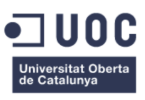 Applying Deep Learning/GANs to Histology Image for Data Augmentation: A General StudyJuan Pablo Garcia MartinezMSc in Bioinformatics and BiostatisticsFinal Master Thesis – Machine LearningDirector:  Esteban Vegas Lozano
GSK Supervisor: Jin Yao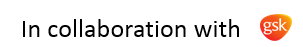 Table of contentsIntroduction										4Context and motivationsImportant DefinitionsDatasets Used Histological Analysis: Basics Task Planning										11Materials and Software Details							12Basic ConceptsTechnical details Software-HardwareGuide to Install Tensorflow-GPU in Jupyter Notebook				14Narrow Bone Data DCGAN								17Patching and Data Augmentation Applying DCGAN Results and ComparisonBreast Tissue Generation with DCGAN						32Normal TissueBenign TissueIn Situ CarcinomeInvasive CarcinomeConclusion										42Glossary											43References										44Figure List										45Table List										46Supplementary Material								47Applying GAN to a basic dataset: MNISTApplying DCGAN with Narrow Bone DatasetApplying DCGAN with Breast Histology: NormalApplying DCGAN with Breast Histology: BenignApplying DCGAN with Breast Histology: In SituApplying DCGAN with Breast Histology: InvasiveLoading Data Narrow Bone HistologyLoading Data Breast Histologyt-SNEIntroductionContext and motivationsOne of the greatest challenge in histology imaging domain is how to cope with the small datasets and limited number of annotated samples. Over the last decade Deep Neural Networks have produced unprecedented performance for data classification with the sufficient data. In many realistic settings we need to achieve goals with limited datasets; in those cases, deep neural networks seem to fall short, overfitting on the training set and producing poor generalisation on the test set.We propose that one way to build good image representations is by training Generative Adversarial Networks (GANs) [1] (Goodfellow et al., 2014) for data augmentation proposes and data privacy. This process will allow us to train better classification method as CNN or RNN. We propose and evaluate a set of constraints on the architectural topology of Convolutional GANs that make them stable to train in most settings. We name this class of architectures Deep Convolutional GANs (DCGAN). Important Definitions:Artificial Neural Network (ANN) An ANN is based on a collection of connected units or nodes called artificial neurons. The signal at a connection between artificial neurons is a real number, and the output of each artificial neuron is computed by some non-linear function of the sum of its inputs. Artificial neurons and edges typically have a weight that adjusts as learning proceeds. The weight increases or decreases the strength of the signal at a connection.Multi-Layer Perceptron (MLP) is composed of one (passthrough) input layer, one or more layers of (threshold logic unit) TLUs. The TLU receives one or more inputs and sums them to produce an output associated with a weight. The MLP is formed of hidden layers, and one final layer called output layer.Backpropagation in each training instance, the algorithm feeds it to the network and computes the output of every neuron in each consecutive layer and measures the network’s output error (difference between predicted and real output). It calculates how much of the error in each neuron contribute to the total, so we get the error gradient across all the connection weights in the network by propagating the error gradient backward in the network.Activation Functions this helps the linear operation of inputs to a non-linear operation.  If there is no activation function, all the layers can be collapsed to a single layer.  Therefore, it allows ANNs to classify the non-linear sample space.Deep Neural Network (DNN) A deep neural network (DNN) is an artificial neural network (ANN) with multiple layers between the input and output layers. Deep neural networks use sophisticated mathematical modelling to process data in complex ways.Data Augmentation very useful for classification problems, allow us to generate new training instances.  It can be generated synthetically (Randomly, GANs) or by small modification in real data as: RotationTransposition SegmentationPatchingZoomingBy combining these techniques, we will increase the size of our training data set. This forces to the model to be more flexible with positions, sizes, orientation, light condition or colours. This will reduce the risk of overfitting.Generative Adversarial Networks (GAN) (Goodfellow et al., 2014), An approach inspired by game theory for training a model that syntheses images are known as Generative Adversarial Networks (GANs). The model consists of two networks that are trained in an adversarial process where one network generates fake images and the other network discriminates between real and fake images repeatedly. GAN samples noise z using normal or uniform distribution and utilizes a deep network generator G to create an image x (x=G(z)). In the other hand, we add a discriminator to distinguish whether the discriminator input is real or generated. It outputs a value D(x) to estimate the chance that the input is real.GAN is defined as a minimax game with the following objective function.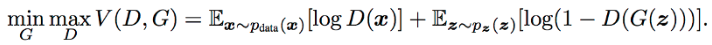 Convolutional Neural Network (CNN) Created from a study regarding the brain’s visual cortex for image recognition.  These networks are composed of an input layer, an output layer and several hidden layers, some of which are convolutional. In the first convolutional layer not all the neurons are connected to every pixel, only those in a delimited area allowing the method to focus on very specific in very simple shapes, the next layer will be able to identify complex forms, and so on. Deep Convolutional Generative Adversarial Network (DCGAN) are a deep learning architecture that generate outputs like the data in the training set. This model replaces the fully connected layers of the generative adversarial network model with convolution layers. Figure 3. DCGAN SchemeConvolutional LayersLocal (sparse) connectivity. In dense layers each neuron is connected to all neurons of the previous layer (that’s why it’s called dense). In the convolutional layer each neuron is connected only to the small portion of the previous layer neurons.The spatial size of the region to which the neuron is connected is called filter size (filter length in the case of 1D data like time series, and width/height in the case of 2D data like images). Stride is the size of the step with which we slide the filter over the data. The idea of local connectivity is no more than the sliding kernel. Each neuron in the convolutional layer represents and implements one position of the kernel sliding across the initial image.Pooling LayersPooling filters the neighbourhood region of each input pixel with some predefined aggregation function such as maximum, average, and so on. Pooling is effectively the same as convolution, but the pixel combination function is not restricted to the dot product. One more crucial difference is that pooling acts only in spatial dimension. The characteristic feature of the pooling layer is that stride usually equals the filter size.Dense LayersThe last step is to classify the input image based on the detected features. In CNNs it is done with dense layers on top of the network. This is called the classification part. It may contain several stacked, fully-connected layers, but it usually ends up with the softmax activated layer, where the number of units is equal to the number of classes. The softmax layer outputs the probability distribution over the classes for the input object.Datasets Used We trained DCGANs on three datasets: MNIST (example dataset), Marron Bone Histology Images and Breast Cancer Histology Images.MNIST: Database of handwritten digits with a training set of 60,000 examples, and a test set of 10,000 examples. The digits have been size-normalized and centred in a fixed-size image. Especially useful for learning purposed, it is used in most of the courses, books and tutorials available now. linkMarron Bone Histology Images: Data obtain from “Bo Hu” Github repository. This repository contains the Python implementation and datasets for the paper [13] Unsupervised Learning for Cell-level Visual Representation in Histopathology Images with Generative Adversarial Networks. linkBone narrow is the key component of both the hematopoietic system and the lymphatic system. by producing copious amounts of blood cells. The cell lines undergoing maturation in the tissue mostly include myeloid cells (granulocytes, monocytes, megakaryocytes, and their precursors), erythroid cells (normoblasts), and lymphoid cells (lymphocytes and their precursors).We won’t work with this data in a cell-detail level, instead we will apply our models to all some patches and segmented data to explore the possibility of working with complete images, as it is shown in the figue above Figure 5 & 6.  This dataset it is very interesting as Marrow cell follow a clear pattern and it is a small data set that requires a lot data of augmentation.Breast Cancer Histology Images: Data obtained from the C-BER Bioimaging Challenge 2015 Breast Histology Dataset [15]. The dataset is composed of Haematoxylin and eosin (H&E) stained breast histology microscopy and whole-slide images. Microscopy images are labelled as normal, benign, in situ and invasive carcinoma according to the predominant cancer type in each image. The annotation was performed by two medical experts and images where there was disagreement were discarded. linkThe dataset is composed of an extended training set of 249 images, and a separate test set of 20 images. In these datasets, the four classes are balanced.Details:Microscopy images are on .tiff format and have the following specifications:Colour model: R(ed)G(reen)B(lue)Size: 2048 x 1536 pixelsPixel scale: 0.42 µm x 0.42 µmMemory space: 10-20 MB (approx.)Type of label: image-wiseOthers: Pokemon Tutorial linkCelebrities Faces linkCat Generator linkHistological Analysis: Basics Histological analysis is the study of the microscopic anatomy of cells, generally performed by examining thin slices of tissue that have been stained mounted on a glass slide. There are four basic types of animal tissues: muscle tissue, nervous tissue, connective tissue, and epithelial tissue.Table 3. Histology: Subtypes of TissuesThe standard tissue stain is composed of haematoxylin and eosin. The haematoxylin stains nucleic acids blue, the eosin stains most proteins pink, clear areas represent water, carbohydrate, lipid, or gas. Nuclei will always stain blue with the haematoxylin. The cytoplasm of cells will stain according to its composition. The strong supporting proteins around the cells will stain pink, and you will be able to see their texture. In all but the most regular of tissues, between the fibres will be looser areas where there is a preponderance of ground substance. It is composed of mucopolysaccharide plus complex carbohydrates. The protein component of the mucopolysaccharide usually imparts a weak pink colour.Histopathology differs from histological analysis in that it works specifically with diseased tissue and is broadly used in the diagnosis of cancer and other diseases.Task PlanningTimeline:                                                               nts:  As this is a project in collaboration with GSK, access to the UNIX server was required to be able to run methods with a very high hardware demand, GPU is essential for this project. Since the beginning of this project one of the hardest task was setting up the environment needed to be able to apply our own method with our own data. Most of the tutorial and courses available are using pre-treated datasets already in TensorFlow format, so when you try to import your own real data with those models lots of issues arises. Training, Courses and Tutorial:“Deep Learning and Computer Vision A-Z™: OpenCV, SSD & GANs” Udemy: link “Deep Learning: GANs and Variational Autoencoders”  Udemy: link “Learning Computer Vision with TensorFlow” Udemy: link “Deep Learning in Python” DataCamp: link “Convolutional Neural Networks for Image Processing” DataCamp: link “LEARNING PATH: TensorFlow: Computer Vision with TensorFlow” Udemy: link “Complete Guide to TensorFlow for Deep Learning with Python” Udemy: link Materials and Software Details:Basic ConceptsWhat is TensorFlow?It is an open source software library for high performance numerical computation. Its flexible architecture allows easy deployment of computation across a variety of platforms (CPUs, GPUs, TPUs), and from desktops to clusters of servers to mobile and edge devices. Originally developed by researchers and engineers from the Google Brain team within Google’s AI organization, it comes with dedicated support for machine learning and deep learning and the flexible numerical computation core is used across many other scientific domains.What is Keras?Keras is a high-level neural networks API, written in Python and capable of running on top of TensorFlow, CNTK, or Theano. It was developed with a focus on enabling fast experimentation. Runs seamlessly on CPU and GPU. Keras is integrated in TensorFlow, therefore installation is not required as it can be used from TensorFlow package as backend. What is GPU and Cuda?A graphics processing unit (GPU) is a specialized electronic circuit designed to rapidly manipulate and alter memory to accelerate the creation of images in a frame buffer intended for output to a display device. Their highly parallel structure makes them more efficient than general-purpose CPUs for algorithms that process large blocks of data in parallel.CUDA is a parallel computing platform and programming model developed by NVIDIA for general computing on graphical processing units (GPUs). With CUDA, developers can dramatically speed up computing applications by harnessing the power of GPUs.Technical details Software-HardwareFor this project we will use python as programming language. Python is a popular and powerful interpreted language. Unlike R, Python is a complete language and platform that you can use for both research and development and developing production systems. The packages that we will use for applying these deep learning techniques are TensorFlow and Keras (with TensorFlow as backend). Always is easier to use Keras as it is a high-level API, but it doesn’t allow enough customisation for applying GANs.  Therefore, we will use Keras for classification methods as CNN and TensorFlow for DCGAN.For machine learning and data processing we will use the following packages:Scipy: it builds on the NumPy array object and is part of the NumPy stack.  SciPy contains modules for optimization, linear algebra, integration, interpolation, special functions, FFT, signal and image processing, ODE solvers.Numpy: It stands for 'Numerical Python'. It is a library consisting of multidimensional array objects and a collection of routines for processing of array.Matplotlib: is probably the single most used Python package for 2D-graphics. Pandas: easy-to-use data structures and data analysis tools for the Python programming language.Sklearn: It features various classification, regression and clustering algorithms including support vector machines, random forests, gradient boosting, k-means and DBSCAN, and is designed to interoperate with the Python numerical and scientific libraries NumPy and SciPy.For image analysis and manipulation:PIL (Pillow): is a Python imaging library, which adds support for opening, manipulating, and saving images.CV2 (OpenCV): the library can take advantage of multi-core processing. Enabled with OpenCL, it can take advantage of the hardware acceleration of the underlying heterogeneous compute platform.Imageio: is a Python library that provides an easy interface to read and write a wide range of image data, including animated images, volumetric data, and scientific formats.We will connect to the GSK Unix Server through SSH using the software: MobaXterm, toolbox for remote computing. SSH allows you to connect to your server securely and perform Linux command-line operations, in our case RH7. We will use one of the servers available specially this one is ready to use several GPUs. Details: Graphic Cards:By executing the code nvidia-smi we can check the 8 graphic cards with GPU available:To make easier working with so many different tests we will use Anaconda, Python data science platform. that allows us to use different environments for different purposes. 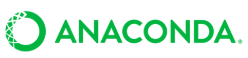 Relevant Anaconda Packages Version in our environment: To check the Anaconda, we will use the command: conda -Vconda 4.5.11We can check all the packages version by running the command:conda listGuide to install Tensorflow-GPU in Jupyter Notebook.Jupyter Notebook is not a pre-requisite for using TensorFlow (or Keras), bit it makes the learning process much easier as allow you to run the codes by sections and add notes in markdown.There is no need to install Keras anymore as it is included in the TensorFlow package. tf.keras in your code instead.Download and Install Anaconda: Download the installation file using the command wget.curl -O https://repo.continuum.io/archive/Anaconda3-5.3.0-Linux-x86_64.shExecute the installation file:bash ~/Downloads/Anaconda3-5.3.0-Linux-x86_64.shSetup the path in the bashrc file by adding the following command line:__conda_setup="$(CONDA_REPORT_ERRORS=false ' /Software/Anaconda3/bin/conda' shell.bash hook 2> /dev/null)"if [ $? -eq 0 ]; then    \eval "$__conda_setup"else    if [ -f " /Software/Anaconda3/etc/profile.d/conda.sh" ]; then        . " Software/Anaconda3/etc/profile.d/conda.sh"        CONDA_CHANGEPS1=false conda activate base    else        \export PATH=" /Software/Anaconda3/bin:$PATH"    fifiunset __conda_setupWe need to reset the bashrc to use the paths previously added to the bashrc file:source ~/.bashrcCheck installation by using an anaconda command:conda listsha256sum Anaconda3-5.3.0-Linux-x86_64.shget: cfbf5fe70dd1b797ec677e63c61f8efc92dad930fd1c94d60390bb07fdc09959  Anaconda3-5.3.0-Linux-x86_64.shInstall: bash Anaconda3-5.3.0-Linux-x86_64.shSetup and update the Cuda driver for GPU:To redirect the cuda driver to the right path this should be added in the bashrc file:export PATH=/ local/cuda-9.1/bin${PATH:+:${PATH}}export LD_LIBRARY_PATH=/local/cuda-9.1/lib64${LD_LIBRARY_PATH:+:${LD_LIBRARY_PATH}}Cuda drivers can be checked by using the command:nvcc -versionCreate an environment with python version 3.6Now we need to setup an environment with python 3.6 as is the one compatible with TensorFlow.conda create -n [my-env-name] python == 3.6This environment can be activated by using the command:conda activate [my-env-name]Install the all packages included at the end of the section 3 by using the command:In our case as we have installed the version of the cuda driver 9.1 we will need to install the compatible version of tensorflow which is the version 1.4.1.conda install tensorflow-gpu==1.4.1 Because of the characteristics of our server we need to downgrade the cudnn to the version 7.0.5 instead the version 7.2.0conda install cudnn == 7.0.5 Check installation:After calling python in the terminal, the following code can be used to check the installation:python>>> import tensorflow as tf>>> tf.__version__ # My answer is ‘1.4.1’>>> hello = tf.constant(‘Hello, TensorFlow!’)>>> sess = tf.Session()>>> print(sess.run(hello))Start a tmux session:What is tmux?Tmux is a terminal multiplexer, allowing a user to access multiple separate terminal sessions inside a single terminal window or remote terminal session. It is useful for dealing with multiple programs from a command-line interface, and for separating programs from the Unix shell that started the program. It is relevant to this project as we will need to use when long run time codes are required, so the server will work in our code even when we are not connected to the server.How to use jupyter notebook on HPCstart a tmux session named `notebook`tmux new -s notebookstart a jupyter backendjupyter notebook --no-browsercheck the output of the command and find the port number of the URLe.g. https://[all ip addresses on your system]:8889/  (Example)Go to the URL in your web browser where <hostname> is the server name your notebook is running on and <portname> is the port name displayed in step 3https://<hostname>:<portname>Enter Ctrl-b d to exit tmux session.Go back to the started session named `notebook`tmux a -t notebookFrom here we will be able to run our Jupyter Notebook and keep it open by:First, Activate our environment:conda activate myevSecondly, call the jupyter notebook to open a port with where it is accessible from our local machine.Jupyter notebookNow we will be able to access to jupyter by opening the address provided in our local machine’s browser:https://address:10000/tree/CodesCheck the InstallationWe can check the code is working by doing several checks in our code:Import the package TensorFlow in our case it will be TensorFlow GPUimport tensorflow as tfWe call to use the first GPU only and define some constant and operationwith tf.device('/gpu:0'):    a = tf.constant([1.0, 2.0, 3.0, 4.0, 5.0, 6.0], shape=[2, 3], name='a')    b = tf.constant([1.0, 2.0, 3.0, 4.0, 5.0, 6.0], shape=[3, 2], name='b')    c = tf.matmul(a, b)We can open a session by using the command Session that we will name as sesswith tf.Session() as sess:    print (sess.run(c))Check output!The following code tells if the GPU is available:tf.test.is_gpu_available		tf.test.gpu_device_name  # returns the name of the gpu device		tf.test.is_gpu_available(    			cuda_only=False,   			 min_cuda_compute_capability=None)	Output: True	The following code tells if the name of all GPU instance:from tensorflow.python.client import device_libprint (device_lib.list_local_devices())Narrow Bone Data DCGANAs a first test with real data we will use the images for the [14] Cell-level Visual Representation in Histopathology Images with Generative Adversarial Networks as indicated in the Introduction. This Images are simple, it is a small dataset and the resolution is good enough for a first test using real data. Instead working in a Cell-level analysis we will work with the full images previously patched and we will apply some data augmentation techniques.The images have been obtained in the biopsy sections of bone marrow, the abnormal cellular constitution indicates the presence of blood disease as bone narrow is the key component of both the hematopoietic system and the lymphatic system. Too many granulocytes precursors such as myeloblasts indicate the presence of chronic myeloid leukaemia. Having large, abnormal lymphocytes heralds the presence of lymphoma.Patching and Data Augmentation For this example, we are using two different folders with two different file types as PNG and JPG. So, we will use two different codes for negative and positive samples and we will append both matrix of samples into the same list. We will create a list with codes 0 (negatives) and 1 (positives) appended in another variable.In this data set we will find to different folders with all positive and negative images for each. There are 11 negatives images, size (1200x1200) and 29 positive Images, size (1532x834).Packages:Data ExplorationFor positive images we are using jpg images. We can check the size of the image.Output: (1532, 834, (1532, 834))For negative images we are using jpg images. We can check the size of the image.Output: (1200, 1200, (1200, 1200))Defining the crop size for the patching.we can adjust the size the images as much as possible by using the formula below, the goal is to approach the size of the patches as much as possible to 128x128 px. For this purpose, we need to parameter “n_patch_div_2” that defines the zooming that will be applied to each crop area from the original image.Image Segmentation: cancelling background and simplification.We are working the RGB (Red Green Blue) Images, where colours are represented in terms of their red, green, and blue components. The function used is cv2.threshold. First argument is the source image, which should be a grayscale image. Second argument is the threshold value which is used to classify the pixel values. Third argument is the maxVal which represents the value to be given if pixel value is more than (sometimes less than) the threshold value. OpenCV provides different level of thresholding and it is decided by the fourth parameter of the function. If pixel value is greater than a threshold value, it is assigned one value, else it is assigned another value. We get to the right value by trial and error to eliminate as much background colour as possible, in the next figure it is shown clearly how the chosen value is adjusted to the nuclei:Patching and Data AugmentationProcess in the code:Defining start and final position for the cropping. Using the iteration "i" for height and "j" for width.Defining the image as PAL type applying the 'RGB' format.Setting up the box variable that we will use later in the function crop for the patching.As we need to consolidate our database we will resize all the images to 128x128 pixelsFiltering:Applying a filter by variance of the matrix we will discard no meaningful images. Taking the value: 1200 for the variance of the matrix. This figure has been chosen by experimentation.Data Augmentation:Transpose left to rightTranspose top to bottomNote: we have created a total of 1328 patches after data augmentation. 984 positives and 343 negatives. This is not great for create a difference between negatives and positives tissues, but we will try to train all the patches in the same train session to explore the output as first approach to this technique.Image ExplorationSpit dataset in positive images and negative:Positive Images Visualisation:Output: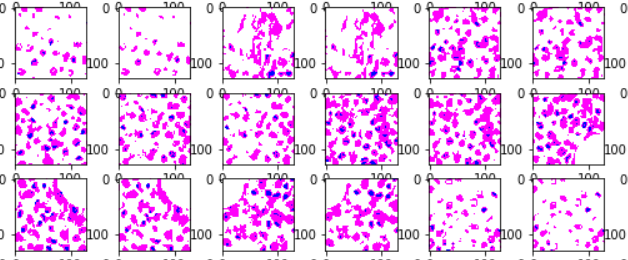 Negative Images Visualisation:Output: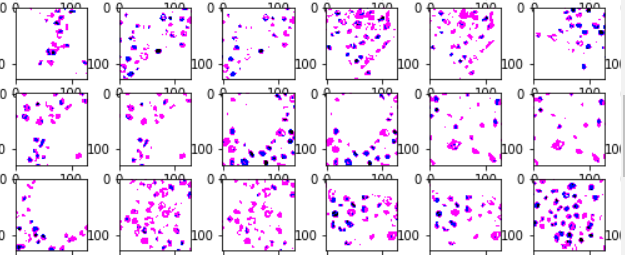 Saving the DatabaseSaving database in an external file to export it to a different notebook by using the package pickle.Output: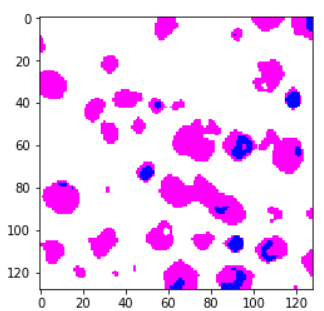 Applying DCGAN Loading Packages import pickleimport osfrom glob import globfrom matplotlib import pyplot as plt%matplotlib inlinefrom PIL import Imageimport numpy as npLoad data from the previous step. We will load the treated data performed in the notebook for "Data Preparation and Augmentation". For doing so we will use the function pickle.load as below:pickle_in = open("Train_Data.pickle", "rb")Train_Data = pickle.load(pickle_in)Data normalisation: from 0 to 255 to from -1 to 1.This is one of trickiest part of the code when we are trying to apply the model to our own data, as most of the training examples that can be found only refer to the MNIST example, which is not very meaningful as it is pre-treated data. In this section we try to point out how to set the batches, which is not needed when working with the MNIST or CIFAR-10 examples.The code below will group sections of the matrix to split the database by batches, which is a requirement to apply DCGAN in most of the cases. This formula will be fixed to our database and the only variables that will be required would be the batch size "batch_size" as the idea is change this variable to optimize this process as much as possible.As in the future we will use a tanh activation function or that will need to be normalised from -1 to 1. Therefore, we will centralise the data at the end of this step by applying -0.5.def get_batches(batch_size):    shape = len(Train_Data), IMAGE_WIDTH, IMAGE_HEIGHT,     data = Train_Data    """    Generate batches    """    current_index = 0    while current_index + batch_size <= shape[0]:        data_batch = data[current_index:current_index + batch_size]        current_index += batch_size        yield data_batchCreate the model inputs: PlaceholdersThis is a very straightforward step in our code. Placeholders are a TensorFlow function that works as bridge between our NumPy array data (float32) and TensorFlow flow format (tensors).def model_inputs(image_width, image_height, image_channels, z_dim):    """    Create the model inputs    """    inputs_real = tf.placeholder(tf.float32, shape=(None, image_width, image_height, image_channels), name='input_real')     inputs_z = tf.placeholder(tf.float32, (None, z_dim), name='input_z')    learning_rate_G = tf.placeholder(tf.float32, name='learning_rate')    learning_rate_D = tf.placeholder(tf.float32, name='learning_rate')    return inputs_real, inputs_z, learning_rate_G, learning_rate_DDiscriminatorWe are going to use a TensorFlow variable scope when defining this network. This helps us in the training process later, so we can reuse our variable names for both the discriminator and the generator.The discriminator network consists of four convolutional layers. For every layer of the network, we are going to perform a convolution, then we are going to perform batch normalization to make the network faster and more accurate and finally, we are going to perform a Leaky ReLu.Batch normalization allows us to normalize the input layer by adjusting and scaling the activations.def discriminator(images, reuse=False):    """    Create the discriminator network    """    alpha = 0.2    # Input layer 128*128*3 --> 64x64x64    with tf.variable_scope('discriminator', reuse=reuse):        # using 4 layer network as in DCGAN Paper        # Conv 1        conv1 = tf.layers.conv2d(images,filters = 64, kernel_size = [5,5],                                 strides = [2,2], padding="SAME",                                  kernel_initializer=tf.truncated_normal_initializer(stddev=0.02))        batch_norm1 = tf.layers.batch_normalization(conv1, training = True, epsilon = 1e-5)        conv1_out = tf.nn.leaky_relu(batch_norm1, alpha=alpha)        # Conv 2        conv2 = tf.layers.conv2d(conv1_out,filters = 128, kernel_size = [5,5],                                 strides = [2,2], padding="SAME",                                  kernel_initializer=tf.truncated_normal_initializer(stddev=0.02))        batch_norm2 = tf.layers.batch_normalization(conv2, training = True, epsilon = 1e-5)        conv2_out = tf.nn.leaky_relu(batch_norm2, alpha=alpha)        # Conv 3        conv3 = tf.layers.conv2d(conv2_out,filters = 256, kernel_size = [5,5],                                 strides = [2,2], padding="SAME",                                  kernel_initializer=tf.truncated_normal_initializer(stddev=0.02))        batch_norm3 = tf.layers.batch_normalization(conv3, training = True, epsilon = 1e-5)        conv3_out = tf.nn.leaky_relu(batch_norm3, alpha=alpha)        # Conv 4        conv4 = tf.layers.conv2d(conv3_out,filters = 512, kernel_size = [5,5],                                 strides = [2,2], padding="SAME",                                  kernel_initializer=tf.truncated_normal_initializer(stddev=0.02))        batch_norm4 = tf.layers.batch_normalization(conv4, training = True, epsilon = 1e-5)        conv4_out = tf.nn.leaky_relu(batch_norm4, alpha=alpha)        # Conv 5        conv5 = tf.layers.conv2d(conv4_out,filters = 1024, kernel_size = [5,5],                                 strides = [2,2], padding="SAME",                                  kernel_initializer=tf.truncated_normal_initializer(stddev=0.02))        batch_norm5 = tf.layers.batch_normalization(conv5, training = True, epsilon = 1e-5)        conv5_out = tf.nn.leaky_relu(batch_norm5, alpha=alpha)        # Flatten        flatten = tf.reshape(conv5_out, (-1, 8*8*1024))        # Logits        logits = tf.layers.dense(flatten, 1)        # Output        out = tf.sigmoid(logits)        return out, logitsGeneratorThis network consists of four deconvolutional layers. In here, we are doing the same as in the discriminator, just in the other direction. First, we take our input, called Z, and feed it into our first deconvolutional layer. Each deconvolutional layer performs a deconvolution and then performs batch normalization and a leaky ReLu as well. Then, we return the tanh activation function.Loss FunctionsRather than just having a single loss function, we need to define three: The loss of the generator, the loss of the discriminator when using real images and the loss of the discriminator when using fake images. The sum of the fake image and real image loss is the overall discriminator loss.The lower the loss, the better a model. The loss is calculated on training and validation and its interpretation is how well the model is doing for these two sets. Unlike accuracy, loss is not a percentage. It is a summation of the errors made for each example in training sets. In our case we will use a sigmoid cross entropy, it measures the probability error in discrete classification tasks in which each class is independent and not mutually exclusive. For instance, one could perform multilabel classification.Formulation:     max(x, 0) - x * z + log(1 + exp(-abs(x)))d_loss (discriminator loss) is the sum of loss for real and fake images.d_loss_real is the loss when the discriminator predicts an image is fake, when it was a real.d_loss_fake is the loss when the discriminator predicts an image is real, when it was a fake.d_logits_real and labels are all 1 (since all real data is real).d_logits_fake all the label are 0.g_loss (generator loss) uses the d_logits_fake from the discriminator. label smoothing: reduce the labels slightly to help the discriminator generalize better.Adam OptimizerRather than just having a single loss function, we need to define three: The loss of the generator, the loss of the discriminator when using real images and the loss of the discriminator when using fake images. The sum of the fake image and real image loss is the overall discriminator loss.In our case unless most of the examples that can be found we will use two different learning rates.Training In the last step of our preparation, we are writing a small function to display the generated images in the notebook for us, using the matplotlib library. So we can track the generation of images along the process. Now, we just get our inputs, losses and optimizers which we defined before, call a TensorFlow session and run it batch per batch.Defining variables for the training session. In this step we will make use of the placeholder created in the previous step:Opening the TensorFlow session and starting to train the method.Output: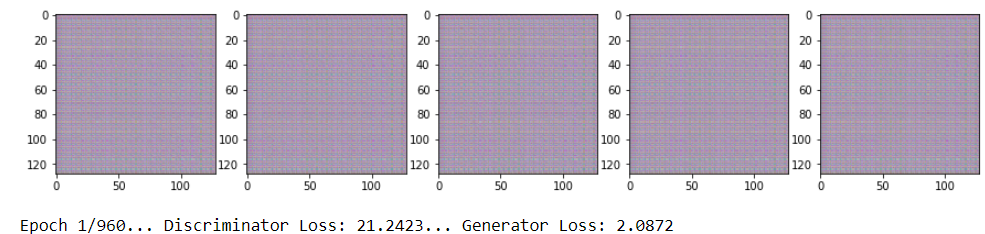 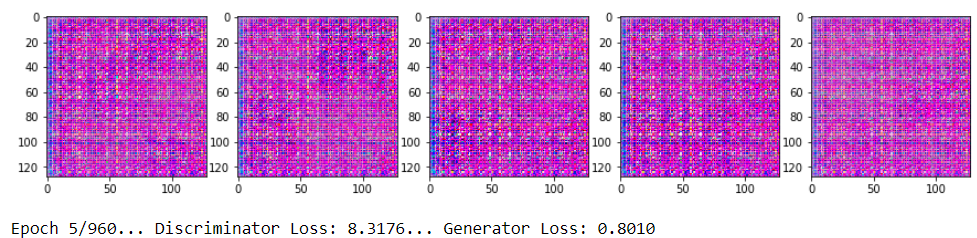 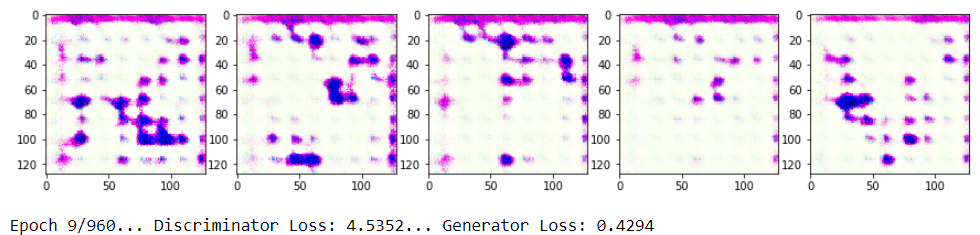 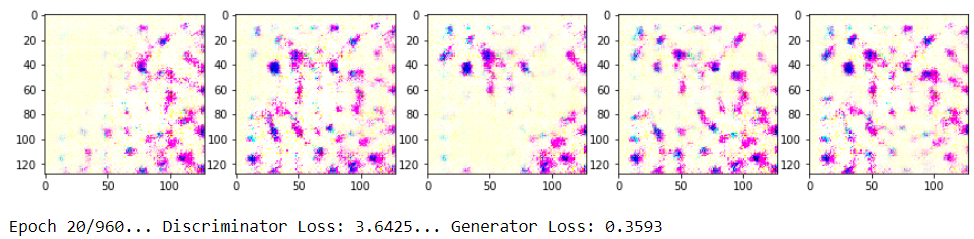 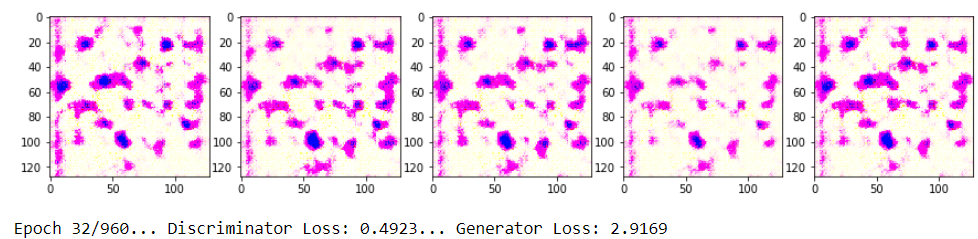 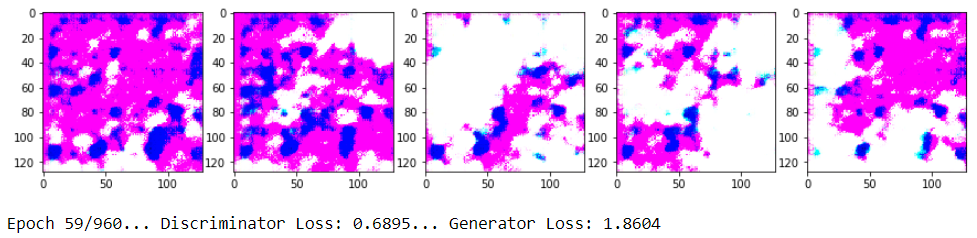 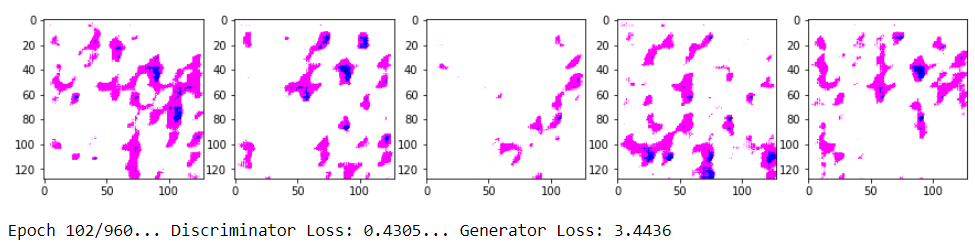 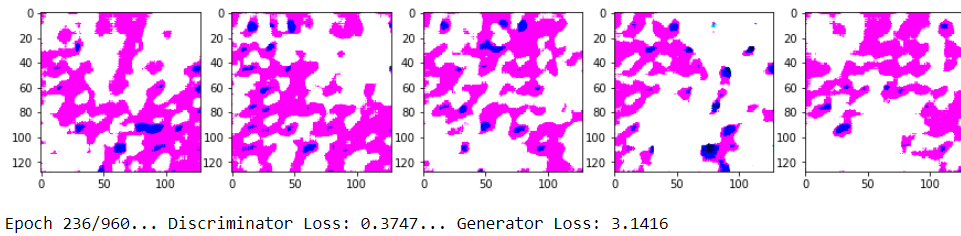 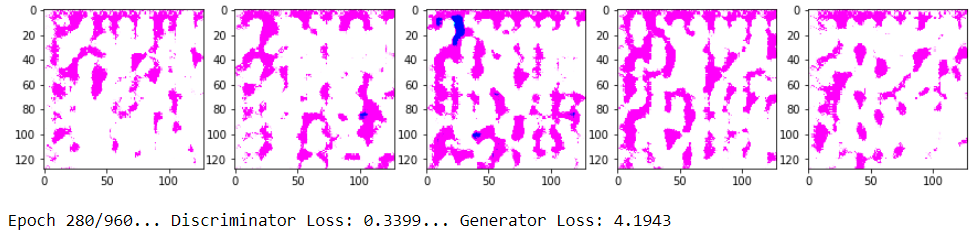 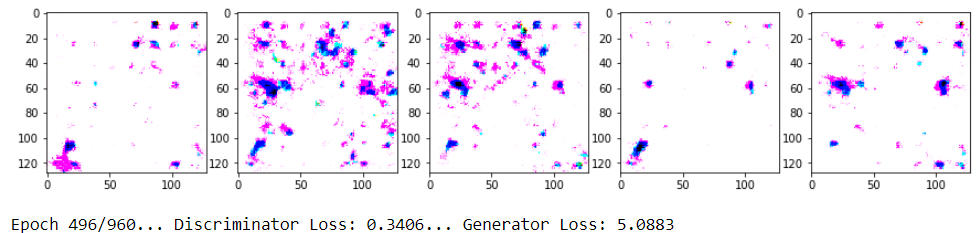 -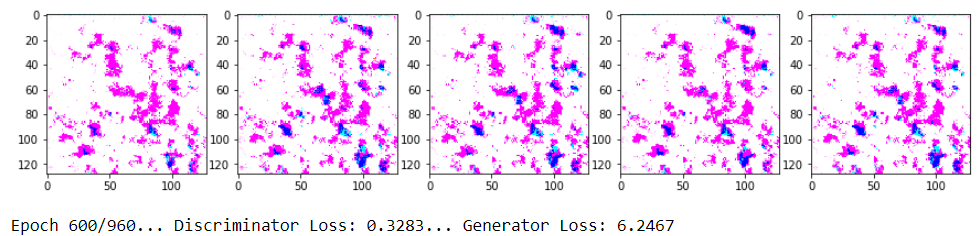 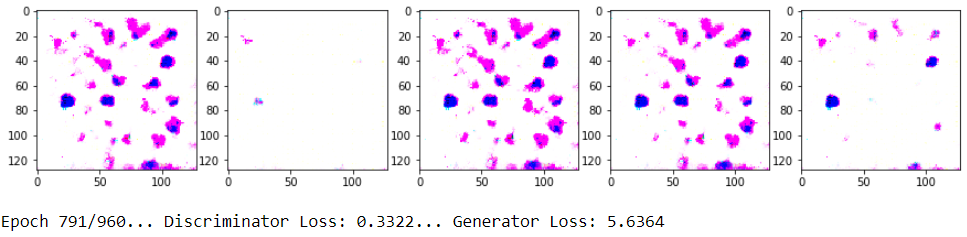 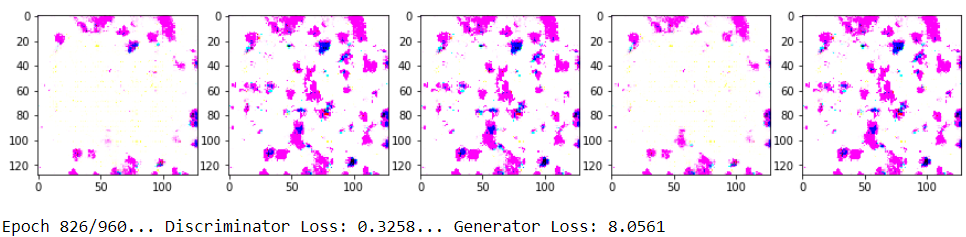 Figure 14. Training Narrow Bone DatasetResults and ComparisonAfter 960 epoch and more than 9 hours of training we are getting output images that resembles to the original. We need to consider that have trained only a total of 1328 images each one very different from the rest, that means that:Our training data is not big enough.Significant differences between all the images. There is not possible to recognise clear pattern in the dataset.Potential problems:Non-convergence: the model parameters oscillate, destabilize and never converge.Mode collapse: the generator collapses which produces limited varieties of samples.Diminished gradient: the discriminator gets too successful that the generator gradient vanishes and learns nothing.Unbalance between the generator and discriminator causing overfitting.Highly sensitive to the hyperparameter selections.This problem is known as data imbalance and can cause our model to be more biased towards one class, usually the one which has more samples. Particularly in fields such as healthcare, classifying the minority class (benign in this case) as majority class (malignant in this case) can be very risky. We will deal with data imbalance by randomly undersampling the majority class, i.e removing samples of the majority class to make the number of samples of the majority and minority class equal.Breast Histology Tissue Generation with DCGANThis dataset has been extracted from the [15] Bioimaging Challenge 2015: “Breast Histology Dataset”. It contains four classes: normal, benign, in situ carcinoma and invasive carcinoma. Link, Publication.Data manipulation: Process in the code:Defining start point a final for the patching. Using the iteration "i" for height and "j" for width.Defining the image as PAL type applying the 'RGB' format.Setting up the box variable that we will use later in the function crop for the patching.As we need to consolidate our database we will resize all the images to 128x128 plx.Filtering:Applying a grey scale and contract increase we will discard all images fully black or white.Applying a filter by variance of the matrix we will discard no meaningful images.We will create in parallel label to categorise our samples:Train_Data  where we store all the image matrix in format NumPy array float32y_data = []  0: Normal, 1: Benign, 2: In Situ, 3: Invasivey_data2 = []  0: Normal, 0: Benign, 1: In Situ, 1: Invasivereal = []  0: Real Image, 1: Product of Data Augmentation Results and ComparisonNormal Tissue:Details:Benign Tissue:Details:In Situ Carcinoma Tissue:Details:Invasive Carcinoma Tissue:Details:Applying a CNN to the data:Once we have finished with all the GANs for each type of tissue, we will train a simple CNN to check that generated data is reliable. For doing so, we can rely on Keras, as it is a high-level API, it will make the work much easier. Load Data and Packages Labels: y_data = 0: Normal, 1: Benign, 2: In Situ, 3: InvasiveNormalize Data From 0 to 255 to -1 to 1:Split in test and train variable:Convert Label to Categories (one hot):ModelResults:Summary of the Process:Output:Output:31155/31155 [==============================] - 10s 316us/stepTest loss: 0.4970536535212095Test accuracy: 0.7718263521276342Output:Layer (type)                 Output Shape              Param #=================================================================conv2d_1 (Conv2D)            (None, 126, 126, 32)      896_________________________________________________________________activation_1 (Activation)    (None, 126, 126, 32)      0_________________________________________________________________max_pooling2d_1 (MaxPooling2 (None, 63, 63, 32)        0_________________________________________________________________conv2d_2 (Conv2D)            (None, 61, 61, 64)        18496_________________________________________________________________activation_2 (Activation)    (None, 61, 61, 64)        0_________________________________________________________________max_pooling2d_2 (MaxPooling2 (None, 30, 30, 64)        0_________________________________________________________________conv2d_3 (Conv2D)            (None, 28, 28, 128)       73856_________________________________________________________________activation_3 (Activation)    (None, 28, 28, 128)       0_________________________________________________________________max_pooling2d_3 (MaxPooling2 (None, 14, 14, 128)       0_________________________________________________________________conv2d_4 (Conv2D)            (None, 12, 12, 256)       295168_________________________________________________________________activation_4 (Activation)    (None, 12, 12, 256)       0_________________________________________________________________max_pooling2d_4 (MaxPooling2 (None, 6, 6, 256)         0_________________________________________________________________conv2d_5 (Conv2D)            (None, 4, 4, 512)         1180160_________________________________________________________________activation_5 (Activation)    (None, 4, 4, 512)         0_________________________________________________________________max_pooling2d_5 (MaxPooling2 (None, 2, 2, 512)         0_________________________________________________________________flatten_1 (Flatten)          (None, 2048)              0_________________________________________________________________dense_1 (Dense)              (None, 256)               524544_________________________________________________________________dense_2 (Dense)              (None, 4)                 1028_________________________________________________________________activation_6 (Activation)    (None, 4)                 0=================================================================Total params: 2,094,148Trainable params: 2,094,148Non-trainable params: 0_________________________________________________________________Confusion Matrix:Output:We will apply the same model that we have created in the previous step to classify generated when we applied the DCGAN data, 10 images per class (Normal, Benign, In Situ and Invasive): 				         Table 7. Confusion Matrix: Generated DataAs we can see the in tables aboce (Table 6 and 7) we may not be able to talk about a high accuracy bet we can see clearly a tendency to assign the righ label to the generated sample. We can not expect to have better result because even the CNN is not accurate. Therefore, we can talk about tendency. We will be able to use the data classified in the right categories for data augmentation. Applying a t-SNE to Crosscheck Normal and Bening ImagesTo analyse the data more in depth, we applied the T-distributed stochastic neighbor embedding (t-SNE) to our data. Which is a machine learning technique for nonlinear dimensionality reduction, well-suited for embedding high-dimensional data for visualization in a low-dimensional space of two or three dimensions. This method is especially useful as it is nonlinear it will allow us to spot more differences between the samples and classification.
In this case, we have reduced the number of classes to make tha chart not that busy. Hence why, we have grouped Normal/Benign Tissue as Benign and In Situ/Invasive as No Benign, the Generated data has been generated with the Benign dataset exclusively. Therefore, we expect to find Benign real samples clustered (marked as blue, Figure 26) with the synthetic generated images (marked as green, Figure 26). We have generated 10 synthetic images to compare them with 100 real images. As expected we can see how the generated images are closer to the benign tissue real images but in two cases (point 5 and 6, Figure 26). Which is a good result considering the complexity of this method and the charasteritics of histology images as lack of reproducibility. In the right side of figure 26 we can see the generated image on the graph.Conclusion In this first approach using GANs for histology images classification, we have implemented a fully automated method to generate synthetic data of high quality. It is well known that GANs are difficult to train as they are rather unstable. Hence why, in this study, we have applied a DCGAN model, as it contains some features like convolutional layers and batch normalisation, that will help with the stability of the convergence. As we work with two different networks, two antagonist CNNs, we train the generator and discriminator at the same time, we need to calculate losses for both networks. Therefore, we have applied two different learning rates for each network, this helps to balance the losses between these two networks. Some problems as the background noise and colour scale have solved by applying threshold to the images. We have spotted two main problems with no easy solutions, as we must work with these two datasets and the amount of data was limited:There are not clear patterns in the images. This is a difficulty of working with histology images specially when the area not properly localised. In Narrow Bone and Breast tissue histology images different areas can be found with distinct characteristics. Not all the patches represent the label of the image. As we are working with patches and the label affect the whole image, lots of patches do not match with the label. For example, an image can be marked as In Situ Carcinoma, but it doesn’t mean that this will be represent all the different patches of the dataset.Because these issues we are not expecting to get a high accuracy in our classification method (CNN) instead we are expecting to find a clear tendency to categorise the samples in to the right label (see Table 6 and 7).  Even if loss haven't converged very well, it doesn't necessarily mean that the model hasn't learned anything (see generated images Figure 18). The DCGAN applied in the previous section is showing how the images are getting better through the different epochs with better definitions and shapes.   If the model is running for too many epochs, the models suffer the following major problems:Non-convergence: the model parameters oscillate, destabilize and never converge.Diminished gradient: the discriminator gets too successful that the generator gradient vanishes and learns nothing.Unbalance between the generator and discriminator causing overfitting.As a conclusion, we can see clear benefit using GANs for data augmentation as we are getting very clear images that resembles original images when the data provided to the model is large enough.  But we need to make some considerations before applying this model: The data used for this model needs to provide a clear pattern to the model to reach a good accuracy and resolution.Enough data needs to be provided to the model to get satisfactory results. As we saw in the Narrow Bone and Breast Tissue comparison. Several tests need to be applied to the model to optimise parameters as: Generator Learning Rate, Discriminator Learning Rate, Batch Size, Epochs and Smoother.GlossaryReferences[1] I. Goodfellow, J.  Pouget-Abadie, M. Mirza, B. Xu, D. Warde-Farley, S.Ozair, A. Courville, and Y. Bengio, “Generative adversarial nets,” in advances in neural information processing system, 2014, pp 2672-2680[2] H. R. Roth, L. Lu, J. Liu, J. Yao, A. Seff, K. Cherry, L. Kim, and R. M. Summers, “Improving computer-aided detection using convolutional neural networks and random view aggregation,” IEEE Transactions on Medical Imaging, vol. 35, no. 5, pp. 1170–1181, May 2016.[3] N. Tajbakhsh, J. Y. Shin, S. R. Gurudu, R. T. Hurst, C. B. Kendall, M. B. Gotway, and J. Liang, “Convolutional neural networks for medical image analysis: Full training or fine tuning?” IEEE Transactions on Medical Imaging, vol. 35, no. 5, pp. 1299–1312, May 2016.[4] Krizhevsky A, Sutskever I, Hinton GE. Imagenet classificationwith deep convolutional neural networks. Adv Neural Inf Process Syst, pp. 1097–105, 2012[5] Khan, Muhammad, “Ink Mismatch Detection in Hyperspectral Document Images using Deep Learning”, Oct 2017[6] Charan, Saira and Khan, Muhammad and Khurshid, Khurram, “Breast Cancer Detection in Mammograms using Convolutional Neural Network”, Mar 2018[7] A. Krizhevsky, I. Sutskever, and G. E. Hinton, “Imagenet classification with deep convolutional neural networks,” in Advances in neural information processing systems, 2012, pp. 1097–1105.[8] A. Radford, L. Metz, and S. Chintala, “Unsupervised representation learning with deep convolutional generative adversarial networks,” arXiv preprint arXiv:1511.06434, 2015.[9] E. L. Denton, S. Chintala, R. Fergus et al., “Deep generative image models using a laplacian pyramid of adversarial networks,” in Advances in neural information processing systems, 2015, pp. 1486–1494.[10] M. Mirza and S. Osindero, “Conditional generative adversarial nets,” arXiv, pp. 1411.1784, 2014.[11] N. Coudray, P. Santiago Ocampo, T. Sakellaropoulos, N. Narula, M. Snuderl, D. Fenyö, A. L. Moreira, N. Razavian & A. Tsirigos, “Classification and mutation prediction from non–small cell lung cancer histopathology images using deep learning”, Nature Medicine vol. 24, pp 1559–1567, 2018.[12] A. Kapil, A. Meier, A. Zuraw, K. Steele, M. Rebelatto, G. Schmidt, and N. Brieu “Deep Semi Supervised Generative Learning for Automated PD-L1 Tumor Cell Scoring on NSCLC Tissue Needle Biopsies”, 2018.[13] Frid-Adar, Maayan and Diamant, Idit and Klang, Eyal and Amitai, Marianne and Goldberger, Jacob and Greenspan, Heather, “GAN-based Synthetic Medical Image Augmentation for increased CNN Performance in Liver Lesion Classification”, Neurocomputing, March 2018[14] Bo Hu, Ye Tang, Eric I-Chao Chang, Yubo Fan, Maode Lai & Yan Xu, “Unsupervised Learning for Cell-level Visual Representation in Histopathology Images with Generative Adversarial Networks”, Jul 2018[15] raújo T, Aresta G, Castro E, Rouco J, Aguiar P, et al. “Classification of breast cancer histology images using Convolutional Neural Networks”, PLOS ONE, Jun 2017Figure ListFigure 1. GAN Scheme									6Figure 2. CNN Scheme									6Figure 3. DCGAN Scheme								6Figure 4. MNIST handwritten digits							7Figure 5. Marrow Bone Histology Images Patched. Positive				8Figure 6. Marrow Bone Histology Images Patched. Negative				8Figure 7. Histology Breast: Normal							8Figure 8. Histology Breast: Benign							8Figure 9. Histology Breast: In Situ Carcinoma						9Figure 10. Histology Breast: invasive Carcinoma						9Figure 11. Project timeline								11Figure 12. Normal and Abnormal Narrow Bone Tissue Comparison				17Figure 13. Applying threshold to histology images						19Figure 14. Training Narrow Bone Dataset							31Figure 15. Narrow Bone Dataset: Real Vs Generate Comparison				31Figure 16. Narrow Bone Dataset: First Real Data DCGAN Loss Chart				32Figure 17. Breast Histology Tissue: Real Vs Threshold					34Figure 18. Breast Histology Tissue: Normal						35Figure 19. Breast Histology Tissue. Normal: Loss Charts					35Figure 20. Breast Histology Tissue: Benign							36Figure 21. Breast Histology Tissue. Benign: Loss Charts					36Figure 22. Breast Histology Tissue. In Situ Carcinoma: Loss Charts				37Figure 23. Breast Histology Tissue: Invasive Carcinoma					38Figure 24.  Breast Histology Tissue. Invasive Carcinoma: Loss Charts				38Figure 25: Breast Histology Tissue: CCN loss Chart						40Figure 26: t-SNE for Generated Benign Images vs Real Comparison				40Table ListTable 1. Activation Function								5Table 2. Default DNN configuration 							5Table 3. Histology: Subtypes of Tissues							10Table 4. Task Planning									11Table 5. nvidia-smi									13Table 6. Confusion Matrix								41Table 7. Confusion Matrix: Generated Data						41Supplementary Material:Applying GAN to a basic dataset: MNISTImporting the packages needed to run the code:import tensorflow as tfimport numpy as npimport matplotlib.pyplot as plt%matplotlib inlineLoading the data using the special capability of TensorFlow to load the MNIST dataset.from tensorflow.examples.tutorials.mnist import input_datamnist = input_data.read_data_sets("../Data/",one_hot=True)plt.imshow(mnist.train.images[23].reshape(28,28),cmap='Greys')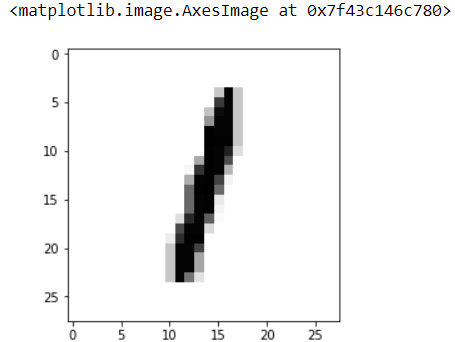 Generator/Discriminator.def generator(z,reuse=None):    with tf.variable_scope('gen',reuse=reuse):        hidden1 = tf.layers.dense(inputs=z,units=128)        # Leaky Relu        alpha = 0.01        hidden1 = tf.maximum(alpha*hidden1,hidden1)        hidden2 = tf.layers.dense(inputs=hidden1,units=128)        hidden2 = tf.maximum(alpha*hidden2,hidden2)        output = tf.layers.dense(hidden2,units=784,activation=tf.nn.tanh)        return outputdef discriminator(X,reuse=None):    with tf.variable_scope('dis',reuse=reuse):        hidden1 = tf.layers.dense(inputs=X,units=128)        # Leaky Relu        alpha = 0.01        hidden1 = tf.maximum(alpha*hidden1,hidden1)        hidden2 = tf.layers.dense(inputs=hidden1,units=128)        hidden2 = tf.maximum(alpha*hidden2,hidden2)        logits = tf.layers.dense(hidden2,units=1)        output = tf.sigmoid(logits)        return output, logitsPlaceholdersreal_images = tf.placeholder(tf.float32,shape=[None,784])z = tf.placeholder(tf.float32,shape=[None,100])Call Generator and DiscriminatorG = generator(z)D_output_real , D_logits_real = discriminator(real_images)D_output_fake, D_logits_fake = discriminator(G,reuse=True)Lossesdef loss_func(logits_in,labels_in):    return tf.reduce_mean(tf.nn.sigmoid_cross_entropy_with_logits(logits=logits_in,labels=labels_in))D_real_loss = loss_func(D_logits_real,tf.ones_like(D_logits_real)* (0.9))D_fake_loss = loss_func(D_logits_fake,tf.zeros_like(D_logits_real))D_loss = D_real_loss + D_fake_lossG_loss = loss_func(D_logits_fake,tf.ones_like(D_logits_fake))Optimizerslearning_rate = 0.001tvars = tf.trainable_variables()d_vars = [var for var in tvars if 'dis' in var.name]g_vars = [var for var in tvars if 'gen' in var.name]print([v.name for v in d_vars])print([v.name for v in g_vars])D_trainer = tf.train.AdamOptimizer(learning_rate).minimize(D_loss, var_list=d_vars)G_trainer = tf.train.AdamOptimizer(learning_rate).minimize(G_loss, var_list=g_vars)Training Sessionbatch_size = 100epochs = 500init = tf.global_variables_initializer()samples = []with tf.Session() as sess:    sess.run(init)    # Recall an epoch is an entire run through the training data    for e in range(epochs):        # // indicates classic division        num_batches = mnist.train.num_examples // batch_size        for i in range(num_batches):            # Grab batch of images            batch = mnist.train.next_batch(batch_size)            # Get images, reshape and rescale to pass to D            batch_images = batch[0].reshape((batch_size, 784))            batch_images = batch_images*2 - 1            # Z (random latent noise data for Generator)            # -1 to 1 because of tanh activation            batch_z = np.random.uniform(-1, 1, size=(batch_size, 100))            # Run optimizers, no need to save outputs, we won't use them            _ = sess.run(D_trainer, feed_dict={real_images: batch_images, z: batch_z})            _ = sess.run(G_trainer, feed_dict={z: batch_z})        print("Currently on Epoch {} of {} total...".format(e+1, epochs))        # Sample from generator as we're training for viewing afterwards        sample_z = np.random.uniform(-1, 1, size=(1, 100))        gen_sample = sess.run(generator(z ,reuse=True),feed_dict={z: sample_z})        samples.append(gen_sample)Checking resultplt.imshow(samples[100].reshape(28,28),cmap='Greys')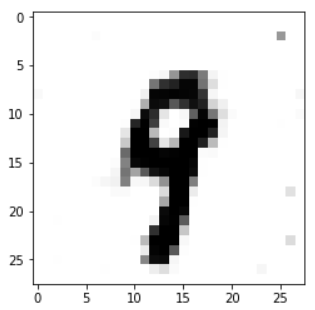 Applying DCGAN with Narrow Bone DatasetLoading Packages and DataNormalise data:Get BatchesPlaceholder:Discriminator:GeneratorLoss FunctionsAdam OptimizerFunction to show TrainingDefining Parameters:Starting the Training Session:We will set the training to 230 epochs.Applying DCGAN with Breast Histology: NormalLoading Packages and DataNormalise data from 0 to 255  from -1 to 1Get BatchesPlaceholderDiscriminatordef discriminator(images, reuse=False):    """    Create the discriminator network    """    alpha = 0.2    # Input layer 128*128*3 --> 64x64x64    with tf.variable_scope('discriminator', reuse=reuse):        # using 4 layer network as in DCGAN Paper        # Conv 1        conv1 = tf.layers.conv2d(images,filters = 64, kernel_size = [5,5],                                 strides = [2,2], padding="SAME",                                  kernel_initializer=tf.truncated_normal_initializer(stddev=0.02))        batch_norm1 = tf.layers.batch_normalization(conv1, training = True, epsilon = 1e-5)        conv1_out = tf.nn.leaky_relu(batch_norm1, alpha=alpha)        # Conv 2        conv2 = tf.layers.conv2d(conv1_out,filters = 128, kernel_size = [5,5],                                 strides = [2,2], padding="SAME",                                  kernel_initializer=tf.truncated_normal_initializer(stddev=0.02))        batch_norm2 = tf.layers.batch_normalization(conv2, training = True, epsilon = 1e-5)        conv2_out = tf.nn.leaky_relu(batch_norm2, alpha=alpha)        # Conv 3        conv3 = tf.layers.conv2d(conv2_out,filters = 256, kernel_size = [5,5],                                 strides = [2,2], padding="SAME",                                  kernel_initializer=tf.truncated_normal_initializer(stddev=0.02))        batch_norm3 = tf.layers.batch_normalization(conv3, training = True, epsilon = 1e-5)        conv3_out = tf.nn.leaky_relu(batch_norm3, alpha=alpha)        # Conv 4        conv4 = tf.layers.conv2d(conv3_out,filters = 512, kernel_size = [5,5],                                 strides = [2,2], padding="SAME",                                  kernel_initializer=tf.truncated_normal_initializer(stddev=0.02))        batch_norm4 = tf.layers.batch_normalization(conv4, training = True, epsilon = 1e-5)        conv4_out = tf.nn.leaky_relu(batch_norm4, alpha=alpha)        # Conv 5        conv5 = tf.layers.conv2d(conv4_out,filters = 1024, kernel_size = [5,5],                                 strides = [2,2], padding="SAME",                                  kernel_initializer=tf.truncated_normal_initializer(stddev=0.02))        batch_norm5 = tf.layers.batch_normalization(conv5, training = True, epsilon = 1e-5)        conv5_out = tf.nn.leaky_relu(batch_norm5, alpha=alpha)        # Flatten        flatten = tf.reshape(conv5_out, (-1, 8*8*1024))        # Logits        logits = tf.layers.dense(flatten, 1)        # Output        out = tf.sigmoid(logits)        return out, logitsGeneratordef generator(z, out_channel_dim, is_train=True):    """    Create the generator network    """    alpha = 0.2    with tf.variable_scope('generator', reuse=False if is_train==True else True):        # First fully connected laye First FC layer --> 8x8x1024        fc1 = tf.layers.dense(z, 8*8*1024)        # Reshape it        fc1 = tf.reshape(fc1, (-1, 8, 8, 1024))        # Leaky ReLU        fc1 = tf.nn.leaky_relu(fc1, alpha=alpha)        # Transposed conv 1 --> BatchNorm --> LeakyReLU        # 8x8x1024 --> 16x16x512        trans_conv1 = tf.layers.conv2d_transpose(inputs = fc1, filters = 512, kernel_size = [5,5],                                                 strides = [2,2], padding = "SAME",                                                 kernel_initializer=tf.truncated_normal_initializer(stddev=0.02))        batch_trans_conv1 = tf.layers.batch_normalization(inputs = trans_conv1,                                                           training=is_train,                                                          epsilon=1e-5)        trans_conv1_out = tf.nn.leaky_relu(batch_trans_conv1, alpha=alpha)        # Transposed conv 2 --> BatchNorm --> LeakyReLU        # 16x16x512 --> 32x32x256        trans_conv2 = tf.layers.conv2d_transpose(inputs = trans_conv1_out, filters = 256, kernel_size = [5,5],                                                 strides = [2,2], padding = "SAME",                                                 kernel_initializer=tf.truncated_normal_initializer(stddev=0.02))        batch_trans_conv2 = tf.layers.batch_normalization(inputs = trans_conv2, training=is_train,                                                          epsilon=1e-5)        trans_conv2_out = tf.nn.leaky_relu(batch_trans_conv2, alpha=alpha)        # Transposed conv 3 --> BatchNorm --> LeakyReLU        # 32x32x256 --> 64x64x128        trans_conv3 = tf.layers.conv2d_transpose(inputs = trans_conv2_out, filters = 128, kernel_size = [5,5],                                                 strides = [2,2], padding = "SAME",                                                 kernel_initializer=tf.truncated_normal_initializer(stddev=0.02))        batch_trans_conv3 = tf.layers.batch_normalization(inputs = trans_conv3, training=is_train,                                                          epsilon=1e-5)        trans_conv3_out = tf.nn.leaky_relu(batch_trans_conv3, alpha=alpha)        # Transposed conv 4 --> BatchNorm --> LeakyReLU        # 64x64x128 --> 128x128x64        trans_conv4 = tf.layers.conv2d_transpose(inputs = trans_conv3_out, filters = 64, kernel_size = [5,5],                                                 strides = [2,2], padding = "SAME",                                                 kernel_initializer=tf.truncated_normal_initializer(stddev=0.02))        batch_trans_conv4 = tf.layers.batch_normalization(inputs = trans_conv4, training=is_train,                                                          epsilon=1e-5)        trans_conv4_out = tf.nn.leaky_relu(batch_trans_conv4, alpha=alpha)        # Transposed conv 5 --> tanh        # 128x128x64 --> 128x128x3        # Output layer        trans_conv5 = tf.layers.conv2d_transpose(inputs = trans_conv4_out, filters = 3, kernel_size = [5,5],                                                 strides = [1,1], padding = "SAME",                                                 kernel_initializer=tf.truncated_normal_initializer(stddev=0.02))        out = tf.tanh(trans_conv5, name="out")        return outLoss Functionsdef model_loss(input_real, input_z, out_channel_dim):    """    Get the loss for the discriminator and generator    """    #label_smoothing = 0.9    label_smoothing = 0.99    g_model = generator(input_z, out_channel_dim)    d_model_real, d_logits_real = discriminator(input_real)    d_model_fake, d_logits_fake = discriminator(g_model, reuse=True)    d_loss_real = tf.reduce_mean(        tf.nn.sigmoid_cross_entropy_with_logits(logits=d_logits_real,                                                labels=tf.ones_like(d_model_real) * label_smoothing))    d_loss_fake = tf.reduce_mean(        tf.nn.sigmoid_cross_entropy_with_logits(logits=d_logits_fake,                                                labels=tf.zeros_like(d_model_fake)))    d_loss = d_loss_real + d_loss_fake    g_loss = tf.reduce_mean(        tf.nn.sigmoid_cross_entropy_with_logits(logits=d_logits_fake,                                                labels=tf.ones_like(d_model_fake) * label_smoothing))    return d_loss, g_lossAdam Optimizerdef model_opt(d_loss, g_loss, learning_rate_G, learning_rate_D, beta1):    """    Get optimization operations    """    t_vars = tf.trainable_variables()    d_vars = [var for var in t_vars if var.name.startswith('discriminator')]    g_vars = [var for var in t_vars if var.name.startswith('generator')]    # Optimize    with tf.control_dependencies(tf.get_collection(tf.GraphKeys.UPDATE_OPS)):         d_train_opt = tf.train.AdamOptimizer(learning_rate_D, beta1=beta1).minimize(d_loss, var_list=d_vars)        g_train_opt = tf.train.AdamOptimizer(learning_rate_G, beta1=beta1).minimize(g_loss, var_list=g_vars)    return d_train_opt, g_train_optShow functiondef show_generator_output(sess, n_images, input_z, out_channel_dim):    """    Show example output for the generator    """    z_dim = input_z.get_shape().as_list()[-1]    example_z = np.random.uniform(-1, 1, size=[n_images, z_dim])    samples = sess.run(        generator(input_z, out_channel_dim, False),        feed_dict={input_z: example_z})    fig=plt.figure(figsize=(15, 10))    columns = 5    rows = 1    for i in range(1, columns*rows +1):        img = samples[i]        fig.add_subplot(rows, columns, i)        plt.imshow(np.array((((img)/2)+0.5), np.float32))    plt.show()Train parametersbatch_size = 64z_dim = 100learning_rate_D = .00001 learning_rate_G = .0005beta1 = 0.5IMAGE_WIDTH = 128IMAGE_HEIGHT = 128shape = len(Train_Data), IMAGE_WIDTH, IMAGE_HEIGHT, 3Defining# One off as reuse is falseinput_real, input_z, _, _ = model_inputs(shape[1], shape[2], shape[3], z_dim)d_loss, g_loss = model_loss(input_real, input_z, shape[3])d_opt, g_opt = model_opt(d_loss, g_loss, learning_rate_G, learning_rate_D,  beta1)Train Sessionepochs = 230epoch_i = 0epoch_i_list=[]steps_list=[]train_loss_d_list=[]train_loss_g_list=[]start = timeit.default_timer()steps = 0with tf.Session() as sess:    sess.run(tf.global_variables_initializer())    for epoch_i in range(epochs):        for batch_images in get_batches(batch_size):            batch_images = batch_images * 2            steps += 1            batch_z = np.random.uniform(-1, 1, size=(batch_size,z_dim))            _ = sess.run(d_opt, feed_dict={input_real: batch_images, input_z: np.array(batch_z, np.float32)})            _ = sess.run(g_opt, feed_dict={input_real: batch_images, input_z: np.array(batch_z, np.float32)})              if steps % 10 == 0:                # At the end of every 10 epochs, get the losses and print them out                train_loss_d = d_loss.eval({input_z: batch_z, input_real: batch_images})                train_loss_g = g_loss.eval({input_z: batch_z})                epoch_i_list.append(epoch_i)                steps_list.append(steps)                train_loss_d_list.append (train_loss_d)                train_loss_g_list.append (train_loss_g)            if steps % 850==0:                stop = timeit.default_timer()                show_generator_output(sess, 6, input_z, shape[3])                print("Epoch {}/{}...".format(epoch_i+1, epochs),                    "Discriminator Loss: {:.4f}..".format(train_loss_d),                    "Generator Loss: {:.4f}..".format(train_loss_g),                      "Total Loss: {:.4f}".format(train_loss_d + train_loss_g))                print('Time: ', (stop - start)/60, 'min', '. ', (stop - start)/3600, 'h')Applying DCGAN with Breast Histology: BenignLoading Packages and DataNormalise data from 0 to 255  from -1 to 1Get BatchesPlaceholderDiscriminatordef discriminator(images, reuse=False):    """    Create the discriminator network    """    alpha = 0.2    # Input layer 128*128*3 --> 64x64x64    with tf.variable_scope('discriminator', reuse=reuse):        # using 4 layer network as in DCGAN Paper        # Conv 1        conv1 = tf.layers.conv2d(images,filters = 64, kernel_size = [5,5],                                 strides = [2,2], padding="SAME",                                  kernel_initializer=tf.truncated_normal_initializer(stddev=0.02))        batch_norm1 = tf.layers.batch_normalization(conv1, training = True, epsilon = 1e-5)        conv1_out = tf.nn.leaky_relu(batch_norm1, alpha=alpha)        # Conv 2        conv2 = tf.layers.conv2d(conv1_out,filters = 128, kernel_size = [5,5],                                 strides = [2,2], padding="SAME",                                  kernel_initializer=tf.truncated_normal_initializer(stddev=0.02))        batch_norm2 = tf.layers.batch_normalization(conv2, training = True, epsilon = 1e-5)        conv2_out = tf.nn.leaky_relu(batch_norm2, alpha=alpha)        # Conv 3        conv3 = tf.layers.conv2d(conv2_out,filters = 256, kernel_size = [5,5],                                 strides = [2,2], padding="SAME",                                  kernel_initializer=tf.truncated_normal_initializer(stddev=0.02))        batch_norm3 = tf.layers.batch_normalization(conv3, training = True, epsilon = 1e-5)        conv3_out = tf.nn.leaky_relu(batch_norm3, alpha=alpha)        # Conv 4        conv4 = tf.layers.conv2d(conv3_out,filters = 512, kernel_size = [5,5],                                 strides = [2,2], padding="SAME",                                  kernel_initializer=tf.truncated_normal_initializer(stddev=0.02))        batch_norm4 = tf.layers.batch_normalization(conv4, training = True, epsilon = 1e-5)        conv4_out = tf.nn.leaky_relu(batch_norm4, alpha=alpha)        # Conv 5        conv5 = tf.layers.conv2d(conv4_out,filters = 1024, kernel_size = [5,5],                                 strides = [2,2], padding="SAME",                                  kernel_initializer=tf.truncated_normal_initializer(stddev=0.02))        batch_norm5 = tf.layers.batch_normalization(conv5, training = True, epsilon = 1e-5)        conv5_out = tf.nn.leaky_relu(batch_norm5, alpha=alpha)        # Flatten        flatten = tf.reshape(conv5_out, (-1, 8*8*1024))        # Logits        logits = tf.layers.dense(flatten, 1)        # Output        out = tf.sigmoid(logits)        return out, logitsGeneratordef generator(z, out_channel_dim, is_train=True):    """    Create the generator network    """    alpha = 0.2    with tf.variable_scope('generator', reuse=False if is_train==True else True):        # First fully connected laye First FC layer --> 8x8x1024        fc1 = tf.layers.dense(z, 8*8*1024)        # Reshape it        fc1 = tf.reshape(fc1, (-1, 8, 8, 1024))        # Leaky ReLU        fc1 = tf.nn.leaky_relu(fc1, alpha=alpha)        # Transposed conv 1 --> BatchNorm --> LeakyReLU        # 8x8x1024 --> 16x16x512        trans_conv1 = tf.layers.conv2d_transpose(inputs = fc1, filters = 512, kernel_size = [5,5],                                                 strides = [2,2], padding = "SAME",                                                 kernel_initializer=tf.truncated_normal_initializer(stddev=0.02))        batch_trans_conv1 = tf.layers.batch_normalization(inputs = trans_conv1,                                                           training=is_train,                                                          epsilon=1e-5)        trans_conv1_out = tf.nn.leaky_relu(batch_trans_conv1, alpha=alpha)        # Transposed conv 2 --> BatchNorm --> LeakyReLU        # 16x16x512 --> 32x32x256        trans_conv2 = tf.layers.conv2d_transpose(inputs = trans_conv1_out, filters = 256, kernel_size = [5,5],                                                 strides = [2,2], padding = "SAME",                                                 kernel_initializer=tf.truncated_normal_initializer(stddev=0.02))        batch_trans_conv2 = tf.layers.batch_normalization(inputs = trans_conv2, training=is_train,                                                          epsilon=1e-5)        trans_conv2_out = tf.nn.leaky_relu(batch_trans_conv2, alpha=alpha)        # Transposed conv 3 --> BatchNorm --> LeakyReLU        # 32x32x256 --> 64x64x128        trans_conv3 = tf.layers.conv2d_transpose(inputs = trans_conv2_out, filters = 128, kernel_size = [5,5],                                                 strides = [2,2], padding = "SAME",                                                 kernel_initializer=tf.truncated_normal_initializer(stddev=0.02))        batch_trans_conv3 = tf.layers.batch_normalization(inputs = trans_conv3, training=is_train,                                                          epsilon=1e-5)        trans_conv3_out = tf.nn.leaky_relu(batch_trans_conv3, alpha=alpha)        # Transposed conv 4 --> BatchNorm --> LeakyReLU        # 64x64x128 --> 128x128x64        trans_conv4 = tf.layers.conv2d_transpose(inputs = trans_conv3_out, filters = 64, kernel_size = [5,5],                                                 strides = [2,2], padding = "SAME",                                                 kernel_initializer=tf.truncated_normal_initializer(stddev=0.02))        batch_trans_conv4 = tf.layers.batch_normalization(inputs = trans_conv4, training=is_train,                                                          epsilon=1e-5)        trans_conv4_out = tf.nn.leaky_relu(batch_trans_conv4, alpha=alpha)        # Transposed conv 5 --> tanh        # 128x128x64 --> 128x128x3        # Output layer        trans_conv5 = tf.layers.conv2d_transpose(inputs = trans_conv4_out, filters = 3, kernel_size = [5,5],                                                 strides = [1,1], padding = "SAME",                                                 kernel_initializer=tf.truncated_normal_initializer(stddev=0.02))        out = tf.tanh(trans_conv5, name="out")        return outLoss Functionsdef model_loss(input_real, input_z, out_channel_dim):    """    Get the loss for the discriminator and generator    """    label_smoothing = 0.99    g_model = generator(input_z, out_channel_dim)    d_model_real, d_logits_real = discriminator(input_real)    d_model_fake, d_logits_fake = discriminator(g_model, reuse=True)    d_loss_real = tf.reduce_mean(        tf.nn.sigmoid_cross_entropy_with_logits(logits=d_logits_real,                                                labels=tf.ones_like(d_model_real) * label_smoothing))    d_loss_fake = tf.reduce_mean(        tf.nn.sigmoid_cross_entropy_with_logits(logits=d_logits_fake,                                                labels=tf.zeros_like(d_model_fake)))    d_loss = d_loss_real + d_loss_fake    g_loss = tf.reduce_mean(        tf.nn.sigmoid_cross_entropy_with_logits(logits=d_logits_fake,                                                labels=tf.ones_like(d_model_fake) * label_smoothing))    return d_loss, g_lossAdam Optimizerdef model_opt(d_loss, g_loss, learning_rate_G, learning_rate_D, beta1):    """    Get optimization operations    """    t_vars = tf.trainable_variables()    d_vars = [var for var in t_vars if var.name.startswith('discriminator')]    g_vars = [var for var in t_vars if var.name.startswith('generator')]    # Optimize    with tf.control_dependencies(tf.get_collection(tf.GraphKeys.UPDATE_OPS)):         d_train_opt = tf.train.AdamOptimizer(learning_rate_D, beta1=beta1).minimize(d_loss, var_list=d_vars)        g_train_opt = tf.train.AdamOptimizer(learning_rate_G, beta1=beta1).minimize(g_loss, var_list=g_vars)    return d_train_opt, g_train_optShow functiondef show_generator_output(sess, n_images, input_z, out_channel_dim):    """    Show example output for the generator    """    z_dim = input_z.get_shape().as_list()[-1]    example_z = np.random.uniform(-1, 1, size=[n_images, z_dim])    samples = sess.run(        generator(input_z, out_channel_dim, False),        feed_dict={input_z: example_z})    #plt.imshow(helper.images_square_grid(samples))    #plt.show()    fig=plt.figure(figsize=(15, 10))    columns = 5    rows = 1    for i in range(1, columns*rows +1):        img = samples[i]        fig.add_subplot(rows, columns, i)        plt.imshow(np.array((((img)/2)+0.5), np.float32))    plt.show()Train parametersbatch_size = 64z_dim = 100learning_rate_D = .00001 learning_rate_G = .0005beta1 = 0.5IMAGE_WIDTH = 128IMAGE_HEIGHT = 128shape = len(Train_Data), IMAGE_WIDTH, IMAGE_HEIGHT, 3Defining# One off as reuse is falseinput_real, input_z, _, _ = model_inputs(shape[1], shape[2], shape[3], z_dim)d_loss, g_loss = model_loss(input_real, input_z, shape[3])d_opt, g_opt = model_opt(d_loss, g_loss, learning_rate_G, learning_rate_D,  beta1)Train Sessionepochs = 230epoch_i = 0epoch_i_list=[]steps_list=[]train_loss_d_list=[]train_loss_g_list=[]start = timeit.default_timer()steps = 0with tf.Session() as sess:    sess.run(tf.global_variables_initializer())    for epoch_i in range(epochs):        for batch_images in get_batches(batch_size):            batch_images = batch_images * 2            steps += 1            #batch_z = np.array(np.random.uniform(-1, 1, size=(batch_size,z_dim)), np.float32)            batch_z = np.random.uniform(-1, 1, size=(batch_size,z_dim))            _ = sess.run(d_opt, feed_dict={input_real: batch_images, input_z: np.array(batch_z, np.float32)})            _ = sess.run(g_opt, feed_dict={input_real: batch_images, input_z: np.array(batch_z, np.float32)})              #print("here!")            if steps % 10 == 0:                #print("There!")                # At the end of every 10 epochs, get the losses and print them out                train_loss_d = d_loss.eval({input_z: batch_z, input_real: batch_images})                train_loss_g = g_loss.eval({input_z: batch_z})                epoch_i_list.append(epoch_i)                steps_list.append(steps)                train_loss_d_list.append (train_loss_d)                train_loss_g_list.append (train_loss_g)            if steps % 850==0:                stop = timeit.default_timer()                show_generator_output(sess, 6, input_z, shape[3])                print("Epoch {}/{}...".format(epoch_i+1, epochs),                    "Discriminator Loss: {:.4f}..".format(train_loss_d),                    "Generator Loss: {:.4f}..".format(train_loss_g),                      "Total Loss: {:.4f}".format(train_loss_d + train_loss_g))                print('Time: ', (stop - start)/60, 'min', '. ', (stop - start)/3600, 'h')Applying DCGAN with Breast Histology: In SituLoading Packages and DataNormalise data from 0 to 255  from -1 to 1Get BatchesPlaceholderDiscriminatordef discriminator(images, reuse=False):    """    Create the discriminator network    """    alpha = 0.2    # Input layer 128*128*3 --> 64x64x64    with tf.variable_scope('discriminator', reuse=reuse):        # Conv 1        conv1 = tf.layers.conv2d(images,filters = 64, kernel_size = [5,5],                                 strides = [2,2], padding="SAME",                                  kernel_initializer=tf.truncated_normal_initializer(stddev=0.02))        batch_norm1 = tf.layers.batch_normalization(conv1, training = True, epsilon = 1e-5)        conv1_out = tf.nn.leaky_relu(batch_norm1, alpha=alpha)        # Conv 2        conv2 = tf.layers.conv2d(conv1_out,filters = 128, kernel_size = [5,5],                                 strides = [2,2], padding="SAME",                                  kernel_initializer=tf.truncated_normal_initializer(stddev=0.02))        batch_norm2 = tf.layers.batch_normalization(conv2, training = True, epsilon = 1e-5)        conv2_out = tf.nn.leaky_relu(batch_norm2, alpha=alpha)        # Conv 3        conv3 = tf.layers.conv2d(conv2_out,filters = 256, kernel_size = [5,5],                                 strides = [2,2], padding="SAME",                                  kernel_initializer=tf.truncated_normal_initializer(stddev=0.02))        batch_norm3 = tf.layers.batch_normalization(conv3, training = True, epsilon = 1e-5)        conv3_out = tf.nn.leaky_relu(batch_norm3, alpha=alpha)        # Conv 4        conv4 = tf.layers.conv2d(conv3_out,filters = 512, kernel_size = [5,5],                                 strides = [2,2], padding="SAME",                                  kernel_initializer=tf.truncated_normal_initializer(stddev=0.02))        batch_norm4 = tf.layers.batch_normalization(conv4, training = True, epsilon = 1e-5)        conv4_out = tf.nn.leaky_relu(batch_norm4, alpha=alpha)        # Conv 5        conv5 = tf.layers.conv2d(conv4_out,filters = 1024, kernel_size = [5,5],                                 strides = [2,2], padding="SAME",                                  kernel_initializer=tf.truncated_normal_initializer(stddev=0.02))        batch_norm5 = tf.layers.batch_normalization(conv5, training = True, epsilon = 1e-5)        conv5_out = tf.nn.leaky_relu(batch_norm5, alpha=alpha)        # Flatten        flatten = tf.reshape(conv5_out, (-1, 8*8*1024))        # Logits        logits = tf.layers.dense(flatten, 1)        # Output        out = tf.sigmoid(logits)        return out, logitsGeneratordef generator(z, out_channel_dim, is_train=True):    """    Create the generator network    """    alpha = 0.2    with tf.variable_scope('generator', reuse=False if is_train==True else True):        # First fully connected laye First FC layer --> 8x8x1024        fc1 = tf.layers.dense(z, 8*8*1024)        # Reshape it        fc1 = tf.reshape(fc1, (-1, 8, 8, 1024))        # Leaky ReLU        fc1 = tf.nn.leaky_relu(fc1, alpha=alpha)        # Transposed conv 1 --> BatchNorm --> LeakyReLU        # 8x8x1024 --> 16x16x512        trans_conv1 = tf.layers.conv2d_transpose(inputs = fc1, filters = 512, kernel_size = [5,5],                                                 strides = [2,2], padding = "SAME",                                                 kernel_initializer=tf.truncated_normal_initializer(stddev=0.02))        batch_trans_conv1 = tf.layers.batch_normalization(inputs = trans_conv1,                                                           training=is_train,                                                          epsilon=1e-5)        trans_conv1_out = tf.nn.leaky_relu(batch_trans_conv1, alpha=alpha)        # Transposed conv 2 --> BatchNorm --> LeakyReLU        # 16x16x512 --> 32x32x256        trans_conv2 = tf.layers.conv2d_transpose(inputs = trans_conv1_out, filters = 256, kernel_size = [5,5],                                                 strides = [2,2], padding = "SAME",                                                 kernel_initializer=tf.truncated_normal_initializer(stddev=0.02))        batch_trans_conv2 = tf.layers.batch_normalization(inputs = trans_conv2, training=is_train,                                                          epsilon=1e-5)        trans_conv2_out = tf.nn.leaky_relu(batch_trans_conv2, alpha=alpha)        # Transposed conv 3 --> BatchNorm --> LeakyReLU        # 32x32x256 --> 64x64x128        trans_conv3 = tf.layers.conv2d_transpose(inputs = trans_conv2_out, filters = 128, kernel_size = [5,5],                                                 strides = [2,2], padding = "SAME",                                                 kernel_initializer=tf.truncated_normal_initializer(stddev=0.02))        batch_trans_conv3 = tf.layers.batch_normalization(inputs = trans_conv3, training=is_train,                                                          epsilon=1e-5)        trans_conv3_out = tf.nn.leaky_relu(batch_trans_conv3, alpha=alpha)        # Transposed conv 4 --> BatchNorm --> LeakyReLU        # 64x64x128 --> 128x128x64        trans_conv4 = tf.layers.conv2d_transpose(inputs = trans_conv3_out, filters = 64, kernel_size = [5,5],                                                 strides = [2,2], padding = "SAME",                                                 kernel_initializer=tf.truncated_normal_initializer(stddev=0.02))        batch_trans_conv4 = tf.layers.batch_normalization(inputs = trans_conv4, training=is_train,                                                          epsilon=1e-5)        trans_conv4_out = tf.nn.leaky_relu(batch_trans_conv4, alpha=alpha)        # Transposed conv 5 --> tanh        # 128x128x64 --> 128x128x3        # Output layer        trans_conv5 = tf.layers.conv2d_transpose(inputs = trans_conv4_out, filters = 3, kernel_size = [5,5],                                                 strides = [1,1], padding = "SAME",                                                 kernel_initializer=tf.truncated_normal_initializer(stddev=0.02))        out = tf.tanh(trans_conv5, name="out")        return outLoss Functionsdef model_loss(input_real, input_z, out_channel_dim):    """    Get the loss for the discriminator and generator    """    label_smoothing = 0.99    g_model = generator(input_z, out_channel_dim)    d_model_real, d_logits_real = discriminator(input_real)    d_model_fake, d_logits_fake = discriminator(g_model, reuse=True)    d_loss_real = tf.reduce_mean(        tf.nn.sigmoid_cross_entropy_with_logits(logits=d_logits_real,                                                labels=tf.ones_like(d_model_real) * label_smoothing))    d_loss_fake = tf.reduce_mean(        tf.nn.sigmoid_cross_entropy_with_logits(logits=d_logits_fake,                                                labels=tf.zeros_like(d_model_fake)))    d_loss = d_loss_real + d_loss_fake    g_loss = tf.reduce_mean(        tf.nn.sigmoid_cross_entropy_with_logits(logits=d_logits_fake,                                                labels=tf.ones_like(d_model_fake) * label_smoothing))    return d_loss, g_lossAdam Optimizerdef model_opt(d_loss, g_loss, learning_rate_G, learning_rate_D, beta1):    """    Get optimization operations    """    t_vars = tf.trainable_variables()    d_vars = [var for var in t_vars if var.name.startswith('discriminator')]    g_vars = [var for var in t_vars if var.name.startswith('generator')]    # Optimize    with tf.control_dependencies(tf.get_collection(tf.GraphKeys.UPDATE_OPS)):         d_train_opt = tf.train.AdamOptimizer(learning_rate_D, beta1=beta1).minimize(d_loss, var_list=d_vars)        g_train_opt = tf.train.AdamOptimizer(learning_rate_G, beta1=beta1).minimize(g_loss, var_list=g_vars)    return d_train_opt, g_train_optShow functiondef show_generator_output(sess, n_images, input_z, out_channel_dim):    """    Show example output for the generator    """    z_dim = input_z.get_shape().as_list()[-1]    example_z = np.random.uniform(-1, 1, size=[n_images, z_dim])    samples = sess.run(        generator(input_z, out_channel_dim, False),        feed_dict={input_z: example_z})    fig=plt.figure(figsize=(15, 10))    columns = 5    rows = 1    for i in range(1, columns*rows +1):        img = samples[i]        fig.add_subplot(rows, columns, i)        plt.imshow(np.array((((img)/2)+0.5), np.float32))    plt.show()Train parametersbatch_size = 64z_dim = 100learning_rate_D = .00001 learning_rate_G = .0005beta1 = 0.5IMAGE_WIDTH = 128IMAGE_HEIGHT = 128shape = len(Train_Data), IMAGE_WIDTH, IMAGE_HEIGHT, 3Defining placeholder parameters# One off as reuse is falseinput_real, input_z, _, _ = model_inputs(shape[1], shape[2], shape[3], z_dim)d_loss, g_loss = model_loss(input_real, input_z, shape[3])d_opt, g_opt = model_opt(d_loss, g_loss, learning_rate_G, learning_rate_D,  beta1)Train Sessionepochs = 230epoch_i = 0epoch_i_list=[]steps_list=[]train_loss_d_list=[]train_loss_g_list=[]start = timeit.default_timer()steps = 0with tf.Session() as sess:    sess.run(tf.global_variables_initializer())    for epoch_i in range(epochs):        for batch_images in get_batches(batch_size):            batch_images = batch_images * 2            steps += 1            batch_z = np.random.uniform(-1, 1, size=(batch_size,z_dim))            _ = sess.run(d_opt, feed_dict={input_real: batch_images, input_z: np.array(batch_z, np.float32)})            _ = sess.run(g_opt, feed_dict={input_real: batch_images, input_z: np.array(batch_z, np.float32)})              if steps % 10 == 0:                #print("There!")                # At the end of every 10 epochs, get the losses and print them out                train_loss_d = d_loss.eval({input_z: batch_z, input_real: batch_images})                train_loss_g = g_loss.eval({input_z: batch_z})                epoch_i_list.append(epoch_i)                steps_list.append(steps)                train_loss_d_list.append (train_loss_d)                train_loss_g_list.append (train_loss_g)            if steps % 850==0:                stop = timeit.default_timer()                show_generator_output(sess, 6, input_z, shape[3])                print("Epoch {}/{}...".format(epoch_i+1, epochs),                    "Discriminator Loss: {:.4f}..".format(train_loss_d),                    "Generator Loss: {:.4f}..".format(train_loss_g),                      "Total Loss: {:.4f}".format(train_loss_d + train_loss_g))                print('Time: ', (stop - start)/60, 'min', '. ', (stop - start)/3600, 'h')Applying DCGAN with Breast Histology: InvasiveLoading Packages and DataNormalise data from 0 to 255  from -1 to 1Get BatchesCreate the model inputsDiscriminatordef discriminator(images, reuse=False):    """    Create the discriminator network    """    alpha = 0.2    # Input layer 128*128*3 --> 64x64x64    with tf.variable_scope('discriminator', reuse=reuse):        # using 4 layer network as in DCGAN Paper        # Conv 1        conv1 = tf.layers.conv2d(images,filters = 64, kernel_size = [5,5],                                 strides = [2,2], padding="SAME",                                  kernel_initializer=tf.truncated_normal_initializer(stddev=0.02))        batch_norm1 = tf.layers.batch_normalization(conv1, training = True, epsilon = 1e-5)        conv1_out = tf.nn.leaky_relu(batch_norm1, alpha=alpha)        # Conv 2        conv2 = tf.layers.conv2d(conv1_out,filters = 128, kernel_size = [5,5],                                 strides = [2,2], padding="SAME",                                  kernel_initializer=tf.truncated_normal_initializer(stddev=0.02))        batch_norm2 = tf.layers.batch_normalization(conv2, training = True, epsilon = 1e-5)        conv2_out = tf.nn.leaky_relu(batch_norm2, alpha=alpha)        # Conv 3        conv3 = tf.layers.conv2d(conv2_out,filters = 256, kernel_size = [5,5],                                 strides = [2,2], padding="SAME",                                  kernel_initializer=tf.truncated_normal_initializer(stddev=0.02))        batch_norm3 = tf.layers.batch_normalization(conv3, training = True, epsilon = 1e-5)        conv3_out = tf.nn.leaky_relu(batch_norm3, alpha=alpha)        # Conv 4        conv4 = tf.layers.conv2d(conv3_out,filters = 512, kernel_size = [5,5],                                 strides = [2,2], padding="SAME",                                  kernel_initializer=tf.truncated_normal_initializer(stddev=0.02))        batch_norm4 = tf.layers.batch_normalization(conv4, training = True, epsilon = 1e-5)        conv4_out = tf.nn.leaky_relu(batch_norm4, alpha=alpha)        # Conv 5        conv5 = tf.layers.conv2d(conv4_out,filters = 1024, kernel_size = [5,5],                                 strides = [2,2], padding="SAME",                                  kernel_initializer=tf.truncated_normal_initializer(stddev=0.02))        batch_norm5 = tf.layers.batch_normalization(conv5, training = True, epsilon = 1e-5)        conv5_out = tf.nn.leaky_relu(batch_norm5, alpha=alpha)        # Flatten        flatten = tf.reshape(conv5_out, (-1, 8*8*1024))        # Logits        logits = tf.layers.dense(flatten, 1)        # Output        out = tf.sigmoid(logits)        return out, logitsGeneratordef generator(z, out_channel_dim, is_train=True):    """    Create the generator network    """    alpha = 0.2    with tf.variable_scope('generator', reuse=False if is_train==True else True):        # First fully connected laye First FC layer --> 8x8x1024        fc1 = tf.layers.dense(z, 8*8*1024)        # Reshape it        fc1 = tf.reshape(fc1, (-1, 8, 8, 1024))        # Leaky ReLU        fc1 = tf.nn.leaky_relu(fc1, alpha=alpha)        # Transposed conv 1 --> BatchNorm --> LeakyReLU        # 8x8x1024 --> 16x16x512        trans_conv1 = tf.layers.conv2d_transpose(inputs = fc1, filters = 512, kernel_size = [5,5],                                                 strides = [2,2], padding = "SAME",                                                 kernel_initializer=tf.truncated_normal_initializer(stddev=0.02))        batch_trans_conv1 = tf.layers.batch_normalization(inputs = trans_conv1,                                                           training=is_train,                                                          epsilon=1e-5)        trans_conv1_out = tf.nn.leaky_relu(batch_trans_conv1, alpha=alpha)        # Transposed conv 2 --> BatchNorm --> LeakyReLU        # 16x16x512 --> 32x32x256        trans_conv2 = tf.layers.conv2d_transpose(inputs = trans_conv1_out, filters = 256, kernel_size = [5,5],                                                 strides = [2,2], padding = "SAME",                                                 kernel_initializer=tf.truncated_normal_initializer(stddev=0.02))        batch_trans_conv2 = tf.layers.batch_normalization(inputs = trans_conv2, training=is_train,                                                          epsilon=1e-5)        trans_conv2_out = tf.nn.leaky_relu(batch_trans_conv2, alpha=alpha)        # Transposed conv 3 --> BatchNorm --> LeakyReLU        # 32x32x256 --> 64x64x128        trans_conv3 = tf.layers.conv2d_transpose(inputs = trans_conv2_out, filters = 128, kernel_size = [5,5],                                                 strides = [2,2], padding = "SAME",                                                 kernel_initializer=tf.truncated_normal_initializer(stddev=0.02))        batch_trans_conv3 = tf.layers.batch_normalization(inputs = trans_conv3, training=is_train,                                                          epsilon=1e-5)        trans_conv3_out = tf.nn.leaky_relu(batch_trans_conv3, alpha=alpha)        # Transposed conv 4 --> BatchNorm --> LeakyReLU        # 64x64x128 --> 128x128x64        trans_conv4 = tf.layers.conv2d_transpose(inputs = trans_conv3_out, filters = 64, kernel_size = [5,5],                                                 strides = [2,2], padding = "SAME",                                                 kernel_initializer=tf.truncated_normal_initializer(stddev=0.02))        batch_trans_conv4 = tf.layers.batch_normalization(inputs = trans_conv4, training=is_train,                                                          epsilon=1e-5)        trans_conv4_out = tf.nn.leaky_relu(batch_trans_conv4, alpha=alpha)        # Transposed conv 5 --> tanh        # 128x128x64 --> 128x128x3        # Output layer        trans_conv5 = tf.layers.conv2d_transpose(inputs = trans_conv4_out, filters = 3, kernel_size = [5,5],                                                 strides = [1,1], padding = "SAME",                                                 kernel_initializer=tf.truncated_normal_initializer(stddev=0.02))        out = tf.tanh(trans_conv5, name="out")        return outLoss Functionsdef model_loss(input_real, input_z, out_channel_dim):    """    Get the loss for the discriminator and generator    """    #label_smoothing = 0.9    label_smoothing = 0.99    g_model = generator(input_z, out_channel_dim)    d_model_real, d_logits_real = discriminator(input_real)    d_model_fake, d_logits_fake = discriminator(g_model, reuse=True)    d_loss_real = tf.reduce_mean(        tf.nn.sigmoid_cross_entropy_with_logits(logits=d_logits_real,                                                labels=tf.ones_like(d_model_real) * label_smoothing))    d_loss_fake = tf.reduce_mean(        tf.nn.sigmoid_cross_entropy_with_logits(logits=d_logits_fake,                                                labels=tf.zeros_like(d_model_fake)))    d_loss = d_loss_real + d_loss_fake    g_loss = tf.reduce_mean(        tf.nn.sigmoid_cross_entropy_with_logits(logits=d_logits_fake,                                                labels=tf.ones_like(d_model_fake) * label_smoothing))    return d_loss, g_lossAdam Optimizerdef model_opt(d_loss, g_loss, learning_rate_G, learning_rate_D, beta1):    """    Get optimization operations    """    t_vars = tf.trainable_variables()    d_vars = [var for var in t_vars if var.name.startswith('discriminator')]    g_vars = [var for var in t_vars if var.name.startswith('generator')]    # Optimize    with tf.control_dependencies(tf.get_collection(tf.GraphKeys.UPDATE_OPS)):         d_train_opt = tf.train.AdamOptimizer(learning_rate_D, beta1=beta1).minimize(d_loss, var_list=d_vars)        g_train_opt = tf.train.AdamOptimizer(learning_rate_G, beta1=beta1).minimize(g_loss, var_list=g_vars)    return d_train_opt, g_train_optShow functiondef show_generator_output(sess, n_images, input_z, out_channel_dim):    """    Show example output for the generator    """    z_dim = input_z.get_shape().as_list()[-1]    example_z = np.random.uniform(-1, 1, size=[n_images, z_dim])    samples = sess.run(        generator(input_z, out_channel_dim, False),        feed_dict={input_z: example_z})    fig=plt.figure(figsize=(15, 10))    columns = 5    rows = 1    for i in range(1, columns*rows +1):        img = samples[i]        fig.add_subplot(rows, columns, i)        plt.imshow(np.array((((img)/2)+0.5), np.float32))    plt.show()Train parametersbatch_size = 64z_dim = 100learning_rate_D = .00001 learning_rate_G = .0005beta1 = 0.5IMAGE_WIDTH = 128IMAGE_HEIGHT = 128shape = len(Train_Data), IMAGE_WIDTH, IMAGE_HEIGHT, 3Defining placeholder parameters# One off as reuse is falseinput_real, input_z, _, _ = model_inputs(shape[1], shape[2], shape[3], z_dim)d_loss, g_loss = model_loss(input_real, input_z, shape[3])d_opt, g_opt = model_opt(d_loss, g_loss, learning_rate_G, learning_rate_D,  beta1)Train Sessionepochs = 230epoch_i = 0epoch_i_list=[]steps_list=[]train_loss_d_list=[]train_loss_g_list=[]start = timeit.default_timer()steps = 0with tf.Session() as sess:    sess.run(tf.global_variables_initializer())    for epoch_i in range(epochs):        for batch_images in get_batches(batch_size):            batch_images = batch_images * 2            steps += 1            batch_z = np.random.uniform(-1, 1, size=(batch_size,z_dim))            _ = sess.run(d_opt, feed_dict={input_real: batch_images, input_z: np.array(batch_z, np.float32)})            _ = sess.run(g_opt, feed_dict={input_real: batch_images, input_z: np.array(batch_z, np.float32)})              if steps % 10 == 0:                # At the end of every 10 epochs, get the losses and print them out                train_loss_d = d_loss.eval({input_z: batch_z, input_real: batch_images})                train_loss_g = g_loss.eval({input_z: batch_z})                epoch_i_list.append(epoch_i)                steps_list.append(steps)                train_loss_d_list.append (train_loss_d)                train_loss_g_list.append (train_loss_g)            if steps % 850==0:                stop = timeit.default_timer()                show_generator_output(sess, 6, input_z, shape[3])                print("Epoch {}/{}...".format(epoch_i+1, epochs),                    "Discriminator Loss: {:.4f}..".format(train_loss_d),                    "Generator Loss: {:.4f}..".format(train_loss_g),                      "Total Loss: {:.4f}".format(train_loss_d + train_loss_g))                print('Time: ', (stop - start)/60, 'min', '. ', (stop - start)/3600, 'h')Loading Data Narrow Bone HistologyLading Data and PackagesFor normal images we are using jpg images:For Bening images we are using png imagesWe can ajust the size the images as much as posssible by using the formula below, the goal is to approach the size of the patches as much as possible to 128x128 pxFor positive images:For negative images:Patching and Data AugmentationLoading Data Breast HistologyLoading Data and PackagesDefining Patching SizesPatching and Data AugmentationNormal: Label=0Train_Data = []y_data = []y_data2 = []real = []data_dir = "../Data/Normal/"files = glob(os.path.join(data_dir, '*.tif'))# Normal label 0 for myFile in files:    im = Image.open(myFile)    for i in range(0,imgheight-height,height):        for j in range (0, imgwidth-width, width):            a = im.convert('RGB')            j1 =  min(0, imgwidth - j+width)            i1 =  min(0, imgheight - j+height)            box = (j, i, j+width, i+height)            # Crop images 226x226 px            a = a.crop(box)            # Resize to 200x200 px            a = a.resize((128, 128), Image.ANTIALIAS)# filter images by applying requirement. Variance of the matrix has been calculated manually            for k in range (0,270,90):                a = ndimage.interpolation.rotate(a, k)                a = Image.fromarray(a)                if np.var(a) > 1200:                    a = np.array(a)                    a = cv2.GaussianBlur(a,(7,7),1)                    _, a = cv2.threshold(a,85,255,cv2.THRESH_BINARY)                    Train_Data.append (a)                    y_data.append (0)                    y_data2.append (0)                    real.append (1)                    #Transpose images for data augmentation                    b = cv2.transpose(a)                    Train_Data.append (b)                    y_data.append (0)                    y_data2.append (0)                    real.append (0)                    # b1 FLIP_LEFT_RIGHT                    b1 = cv2.flip(a, flipCode=1)                    Train_Data.append (b1)                    y_data.append (0)                    y_data2.append (0)                    real.append (0)                     # b2 FLIP_TOP_BOTTOM                    b2 = cv2.flip(a, flipCode=0)                    Train_Data.append (b2)                    y_data.append (0)                    y_data2.append (0)                    real.append (0)                              print(len(y_data))Show Images:fig=plt.figure(figsize=(20, 5))columns = 5rows = 1for i in range(1, columns*rows +1):    img = data_normal[i]    fig.add_subplot(rows, columns, i)    plt.imshow(img)plt.show()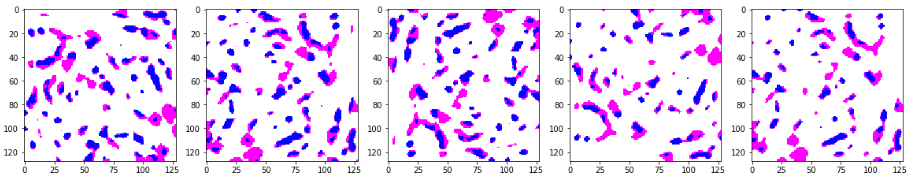 	Benign: Label = 1# Bening label 1data_dir = "../Data/Benign/"files = glob(os.path.join(data_dir, '*.tif'))for myFile in files:    im = Image.open(myFile)    for i in range(0,imgheight-height,height):        for j in range (0, imgwidth-width, width):            a = im.convert('RGB')            box = (j, i, j+width, i+height)            # Crop images 226x226 px            a = a.crop(box)            # Resize to 128x128 px            a = a.resize((128, 128), Image.ANTIALIAS)#filter images by applying requirement. Variance of the matrix has been calculated manually            for k in range (0,270,90):                a = ndimage.interpolation.rotate(a, k)                a = Image.fromarray(a)                if np.var(a) > 1200:                    a = np.array(a)                    a = cv2.GaussianBlur(a,(7,7),1)                    _, a = cv2.threshold(a,85,255,cv2.THRESH_BINARY)                    Train_Data_r.append (a)                    y_data_r.append (1)                    y_data2_r.append (0)                    real_r.append (1)                    #Transpose images for data augmentation                    b = cv2.transpose(a)                    Train_Data_r.append (b)                    y_data_r.append (1)                    y_data2_r.append (0)                    real_r.append (0)                    # b1 FLIP_LEFT_RIGHT                    b1 = cv2.flip(a, flipCode=1)                    Train_Data_r.append (b1)                    y_data_r.append (1)                    y_data2_r.append (0)                    real_r.append (0)                     # b2 FLIP_TOP_BOTTOM                    b2 = cv2.flip(a, flipCode=0)                    Train_Data_r.append (b2)                    y_data_r.append (1)                    y_data2_r.append (0)                    real_r.append (0)                              print(len(y_data))	In Situ: Label = 2# In Situ label 2data_dir = "../Data/In Situ/"files = glob(os.path.join(data_dir, '*.tif'))for myFile in files:    im = Image.open(myFile)    for i in range(0,imgheight-height,height):        for j in range (0, imgwidth-width, width):            a = im.convert('RGB')            box = (j, i, j+width, i+height)            # Crop images 226x226 px            a = a.crop(box)            # Resize to 128x128 px            a = a.resize((128, 128), Image.ANTIALIAS)# filter images by applying requirement. Variance of the matrix has been calculated manually            for k in range (0,270,90):                a = ndimage.interpolation.rotate(a, k)                a = Image.fromarray(a)                # a = ndimage.interpolation.rotate(a, 90)                if np.var(a) > 1200:                    a = np.array(a)                    a = cv2.GaussianBlur(a,(7,7),1)                    _, a = cv2.threshold(a,85,255,cv2.THRESH_BINARY)                    Train_Data_r.append (a)                    y_data_r.append (2)                    y_data2_r.append (1)                    real_r.append (1)                    #Transpose images for data augmentation                    b = cv2.transpose(a)                    Train_Data_r.append (b)                    y_data_r.append (2)                    y_data2_r.append (1)                    real_r.append (0)                    # b1 FLIP_LEFT_RIGHT                    b1 = cv2.flip(a, flipCode=1)                    Train_Data.append (b1)                    y_data.append (2)                    y_data2.append (1)                    real.append (0)                     # b2 FLIP_TOP_BOTTOM                    b2 = cv2.flip(a, flipCode=0)                    Train_Data_r.append (b2)                    y_data_r.append (2)                    y_data2_r.append (1)                    real_r.append (0)                              print(len(y_data_r))	Invasive: Label = 3# In Situ label 2data_dir = "../Data/Invasive/"files = glob(os.path.join(data_dir, '*.tif'))for myFile in files:    im = Image.open(myFile)    for i in range(0,imgheight-height,height):        for j in range (0, imgwidth-width, width):            a = im.convert('RGB')            box = (j, i, j+width, i+height)            # Crop images 226x226 px            a = a.crop(box)            # Resize to 128x128 px            a = a.resize((128, 128), Image.ANTIALIAS)# filter images by applying requirement. Variance of the matrix has been calculated manually            for k in range (0,270,90):                a = ndimage.interpolation.rotate(a, k)                a = Image.fromarray(a)                # a = ndimage.interpolation.rotate(a, 90)                if np.var(a) > 1200:                    a = np.array(a)                    a = cv2.GaussianBlur(a,(7,7),1)                    _, a = cv2.threshold(a,85,255,cv2.THRESH_BINARY)                    Train_Data_r.append (a)                    y_data_r.append (2)                    y_data2_r.append (1)                    real_r.append (1)                    #Transpose images for data augmentation                    b = cv2.transpose(a)                    Train_Data_r.append (b)                    y_data_r.append (2)                    y_data2_r.append (1)                    real_r.append (0)                    # b1 FLIP_LEFT_RIGHT                    b1 = cv2.flip(a, flipCode=1)                    Train_Data.append (b1)                    y_data.append (2)                    y_data2.append (1)                    real.append (0)                     # b2 FLIP_TOP_BOTTOM                    b2 = cv2.flip(a, flipCode=0)                    Train_Data_r.append (b2)                    y_data_r.append (2)                    y_data2_r.append (1)                    real_r.append (0)                              print(len(y_data_r))T-SNEfrom sklearn import datasetsimport matplotlib.pyplot as pltimport numpy as np%matplotlib inlineimport picklepickle_in = open("Train_Data_na.pickle", "rb")Train_Data = pickle.load(pickle_in)pickle_in = open("y_data_na.pickle", "rb")y_data = pickle.load(pickle_in)from sklearn.model_selection import train_test_splitX_train, X_test, y_train, y_test = train_test_split(Train_Data, y_data, test_size=0.33, shuffle=True)X = np.reshape(X_train, (len(X_train), -1))from sklearn.manifold import TSNEtsne = TSNE(n_components=2, random_state=0)X = X y = y_train# Project the data in 2DX_2d = tsne.fit_transform(X)from glob import globfrom PIL import Imageimport osimport cv2import scipy.ndimage as ndimageimport numpy as npfrom matplotlib import pyplot as plt%matplotlib inlinedata_dir = "../Data/Generate/Normal/"files = glob(os.path.join(data_dir, '*.PNG'))Generate = []for myFile in files:    im = cv2.imread(myFile)    #im = np.array(im, dtype=np.float32)    im = cv2.resize(im, (128, 128))    im = np.array(im, dtype=np.float32)    Generate.append(im)from matplotlib.offsetbox import OffsetImage, AnnotationBboxcolors = 'r', 'r', 'b', 'b'plt.figure(figsize=(10, 8))for i in range(len(X)):    plt.scatter(X_2d[i][0], X_2d[i][1], c=colors[y[i]])x1=[]y1=[]w = [0,1,2,3,4,5,6,7,8,9]artists = []fig, ax = plt.subplots()for i in range(len(X_2d_G)):    plt.scatter(X_2d_G[i][0], X_2d_G[i][1])    x1.append(X_2d_G[i][0])    y1.append(X_2d_G[i][1])for x2, y2, w2 in zip(x1, y1, w):    ab = AnnotationBbox(getImage(w2), (x2, y2), frameon=False)    artists.append(ax.add_artist(ab))x1=[]y1=[]w = [0,1,2,3,4,5,6,7,8,9]artists = []fig, ax = plt.subplots()colors = 'r', 'r', 'b', 'b'plt.figure(figsize=(10, 8))for i in range(len(X)):    plt.scatter(X_2d[i][0], X_2d[i][1], c=colors[y[i]])for i in range(len(X_2d_G)):    plt.scatter(X_2d_G[i][0], X_2d_G[i][1], c='g', marker="s")    x1.append(X_2d_G[i][0])    y1.append(X_2d_G[i][1])    ab = AnnotationBbox(getImage(1), (X_2d_G[i][0], X_2d_G[i][1]), frameon=False)    artists.append(ax.add_artist(ab))Title:Deep Learning/GANs to Histological Image Data AugmentationAuthor:Juan Pablo Garcia MartinezAdvisor:Esteban Vegas LozanoCo-advisor:Jin Yao (GSK)Date:Jan-2018MSc Title:MSc in Bioinformatics and BiostatisticsThesis Area:Final Master Thesis in Machine LearningLanguage:EnglishKeywords:Histology, GAN, DCGAN, Data AugmentationAbstract (in English, 250 words or less):Abstract (in English, 250 words or less):In medical imaging tasks, annotations are made by radiologists with expert knowledge on the data and task. Therefore, Histology images are especially difficult to collect as they are: expensive, time consuming and information can not be always disclosed for research. To tackle all these issues data augmentation is a popular solution. Data augmentation, consist of generating new training samples from existing ones, boosting the size of the dataset. When applying any type of artificial neural network, the size of the training is key factor to be successful. especially when employing supervised machine learning algorithms that require labelled data and large training examples. We present a method for generating synthetic medical images using recently presented deep learning Generative Adversarial Networks (GANs). Furthermore, we show that generated histology images can be used for synthetic data augmentation and improve the performance of CNN for medical image classification. The GAN is a non-supervised machine learning technique where one network generates candidates (generative) and the other evaluates them (discriminative) to generate new sample like the original. In our case we will focus in a type of GAN called Deep Convolution Generative Convolutional Network (DCGAN) where the CNN architecture is used in both networks and the discriminator is reverting the process created by the generator. Finally, we will apply this technique, for data augmentation, with two different datasets: Narrow bone and Breast tissue histology image. To check the result, we will classify the synthetic images with a pre-trained CNN with real images and labelled by specialist. In medical imaging tasks, annotations are made by radiologists with expert knowledge on the data and task. Therefore, Histology images are especially difficult to collect as they are: expensive, time consuming and information can not be always disclosed for research. To tackle all these issues data augmentation is a popular solution. Data augmentation, consist of generating new training samples from existing ones, boosting the size of the dataset. When applying any type of artificial neural network, the size of the training is key factor to be successful. especially when employing supervised machine learning algorithms that require labelled data and large training examples. We present a method for generating synthetic medical images using recently presented deep learning Generative Adversarial Networks (GANs). Furthermore, we show that generated histology images can be used for synthetic data augmentation and improve the performance of CNN for medical image classification. The GAN is a non-supervised machine learning technique where one network generates candidates (generative) and the other evaluates them (discriminative) to generate new sample like the original. In our case we will focus in a type of GAN called Deep Convolution Generative Convolutional Network (DCGAN) where the CNN architecture is used in both networks and the discriminator is reverting the process created by the generator. Finally, we will apply this technique, for data augmentation, with two different datasets: Narrow bone and Breast tissue histology image. To check the result, we will classify the synthetic images with a pre-trained CNN with real images and labelled by specialist. Sigmoid function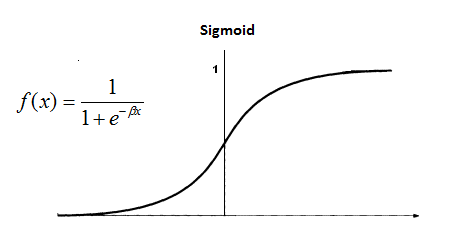 Sigmoid function takes a real-valued number and “squashes” it into range between 0 and 1. Large negative numbers become 0 and large positive numbers become 1.Hyperbolic Tangent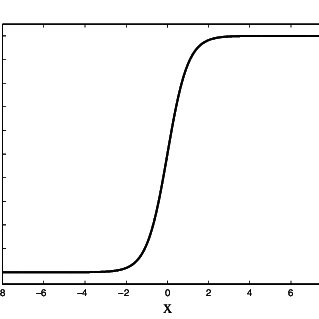 Tanh function is sigmoidal with a range from -1 to 1. The benefit is that only zero-valued inputs are mapped to near-zero so the network less likely to get “stuck” during training.ReLu, Leaky ReLu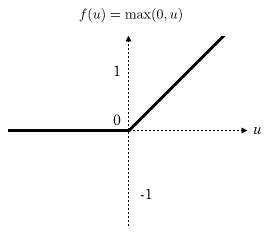 The ReLU function is f(x)=max(0, x).  It works very well as is very fast to compute and there is not max value. Leaky ReLU allow a small, positive gradient when the unit is not active. Avoid some neurons to die during the training process. 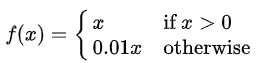 Table 1. Activation Function Table 1. Activation Function PartExampleInitializationHe initializationActivation Function ReLuNormalizationBatch NormalizationRegularizationDropoutOptimizerAccelerated GradientLearning Rate ScheduleTable 2. Default DNN configurationTable 2. Default DNN configuration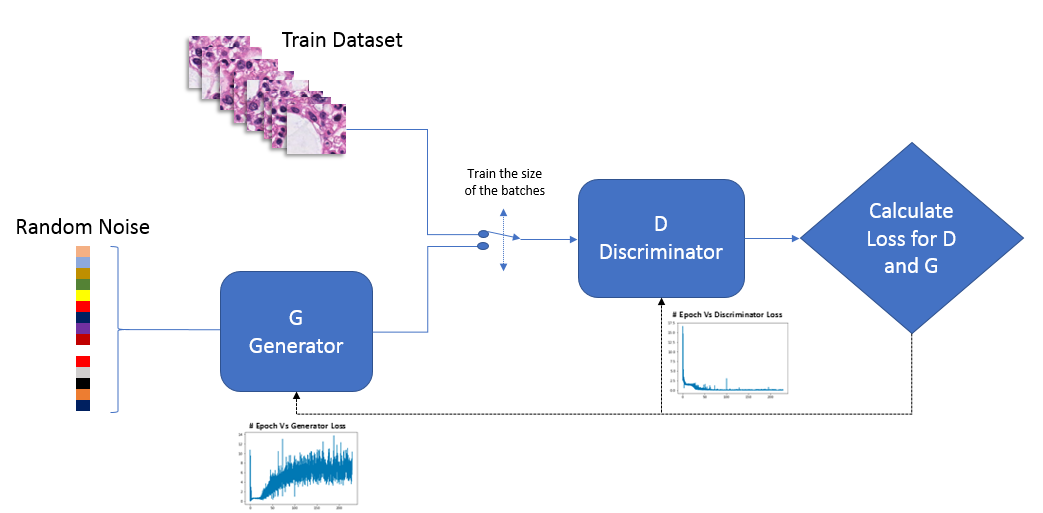 Figure 1. GAN Scheme 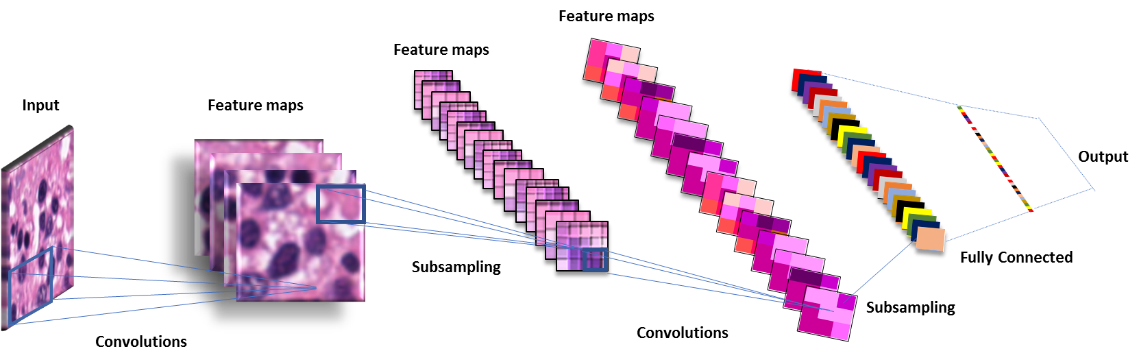 Figure 2. CNN Scheme 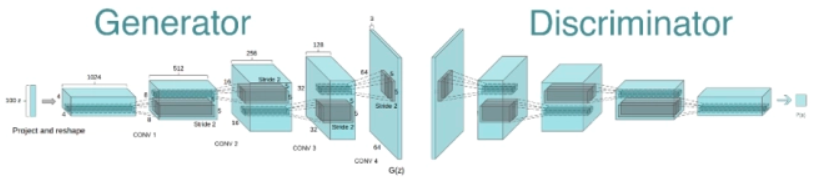 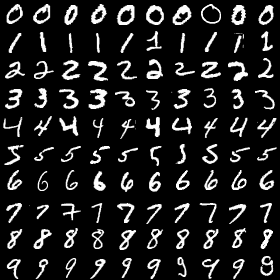 Figure 4. MNIST handwritten digits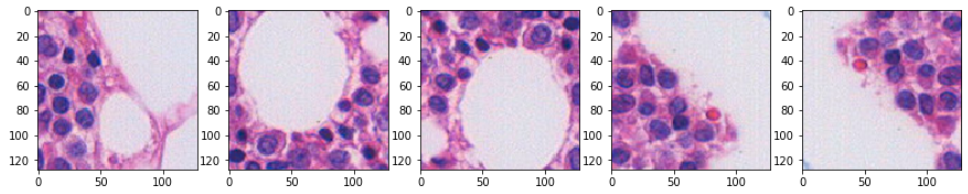 Figure 5. Marrow Bone Histology Images Patched. Positive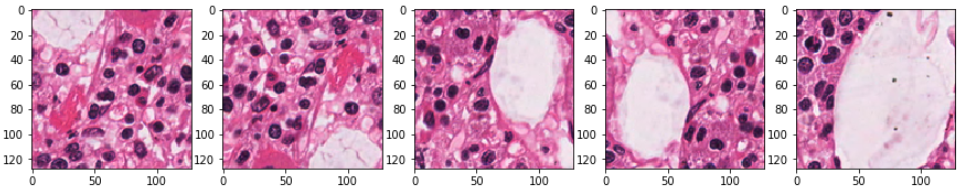 Figure 6. Marrow Bone Histology Images Patched. Negative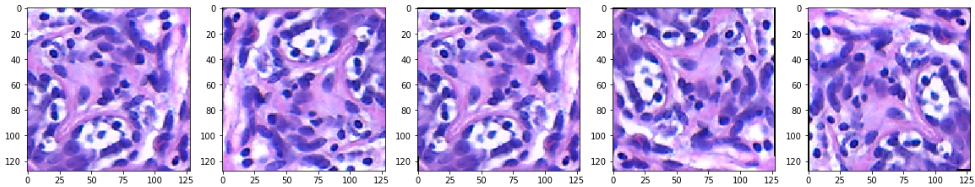 Figure 7. Histology Breast: Normal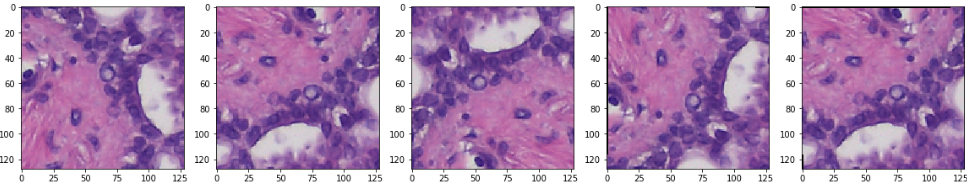 Figure 8. Histology Breast: Benign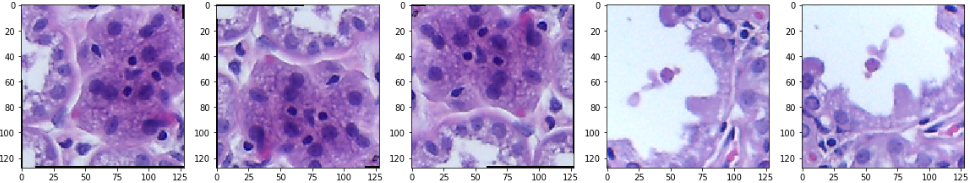 Figure 9. Histology Breast: In Situ Carcinoma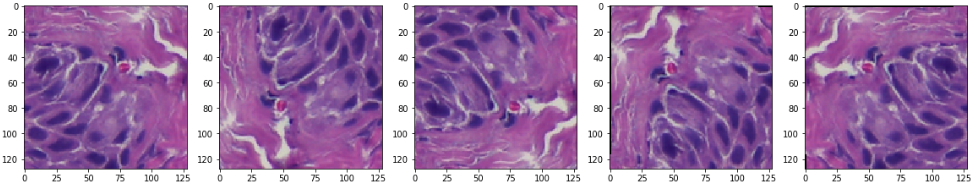 Figure 10. Histology Breast: invasive CarcinomaSUBTYPES OF TISSUESUBTYPES OF TISSUESUBTYPES OF TISSUEEpitheliumlining of glands, bowel, skin, and some organs like the liver, lung, and kidney.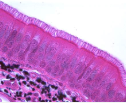 Endotheliumlining of blood and lymphatic vessels.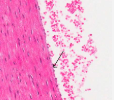 Mesotheliumthe lining of pleural and pericardial spaces.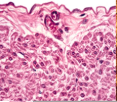 Mesenchymethe cells filling the spaces between the organs, including fat, muscle, bone, cartilage, and tendon cells.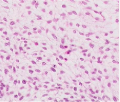 Blood cellsthe red and white blood cells, including those found in lymph nodes and spleen.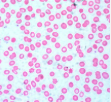 Neuronsany of the conducting cells of the nervous system.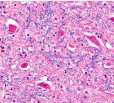 Germ cellsreproductive cells (spermatozoa in men, oocytes in women)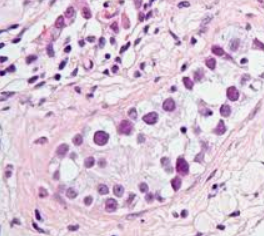 Placentaan organ characteristic of true mammals during pregnancy, joining mother and offspring, providing endocrine secretion and selective exchange of soluble, but not particulate, blood-borne substances through an apposition of uterine and trophoblastic vascularised parts.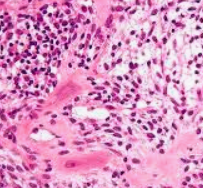 Stem cellsStem cells are biological cells that can differentiate into other types of cells and can divide to produce more of the same type of stem cells. They are always and only found in the multicellular organisms.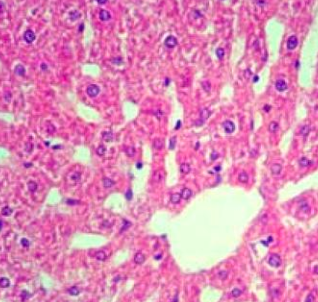 DateMilestoneDetails02/10/2018Project Start02/10/2018Collaboration with GSK & Training17/10/2018Topic: Applying GANs on tumor histological     images28/10/2018Planning Timeline & Access to Unix Server10/11/2018Test Phase & Image (Delay)Delayed27/11/2018Training model (No supervised)Same10/12/2018Testing diverse types of GANWe will focus in DCGAN25/12/2018Classifications method and labelling methodsSame28/12/2018Drafting of the projectSame03/01/2019Revision & ChangesSame12/01/2019Last version of the projectSame20/01/2019Public PresentationSame23/01/2018Project EndSameTable 4. Task PlanningTable 4. Task PlanningTable 4. Task Planning             Figure 11. Project timelineDriver Version:390.12                    GPU 10 Tesla P100-PCIE...  GPU 21 Tesla P100-PCIE...  GPU 32 Tesla P100-PCIE...  GPU 43 Tesla P100-PCIE...  GPU 54 Tesla P100-PCIE...  GPU 65 Tesla P100-PCIE...  GPU 76 Tesla P100-PCIE...  GPU 87 Tesla P100-PCIE...  Table 5. nvidia-smiTable 5. nvidia-smipython                      3.6.6cudatoolkit               8.0cudnn                        7.0.5 (downgraded)scikit-learn                0.20.0scipy                           1.1.0six                               1.11.0sqlite                          3.25.2tensorflow-base       1.4.1 (downgraded)tensorflow-gpu                      1.4.1 (downgraded)tensorflow-gpu-base             1.4.1tensorflow-tensorboard       1.5.1imageio                                    2.4.1keras-applications                  1.0.6keras-base                               2.2.4keras-gpu                                 2.2.4keras-preprocessing               1.0.5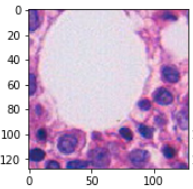 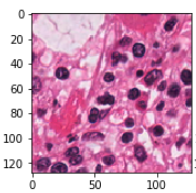 AbnormalNormalFigure 12. Normal and Abnormal Narrow Bone Tissue ComparisonFigure 12. Normal and Abnormal Narrow Bone Tissue Comparisonimport numpy as npimport matplotlib.pyplot as pltfrom glob import globfrom PIL import Imageimport cv2import osim = Image.open("../dataset_A/original/positive_images/20171005091805.jpg")imgwidth, imgheight = im.sizeimgwidth, imgheight, im.sizeim1=Image.open("../dataset_A/original/negative_images/BM_GRAZ_HE_0020_01.png")imgwidth1, imgheight1 = im1.sizeimgwidth1, imgheight1, im1.sizen_patch_div_2 = 5height = np.int_(np.round_(((imgwidth * imgheight)**0.5)/n_patch_div_2, 0))width = np.int_(np.round_(((imgwidth * imgheight)**0.5)/n_patch_div_2, 0))path = "../Images/"print(height, width)x = 1000img1 = Train_Data[x]blur = cv2.GaussianBlur(img1,(7,7),1)# threshold = 85th1 = cv2.threshold(blur,85,255,cv2.THRESH_BINARY)plt.imshow(th1)Example of threshold exploration.Example of threshold exploration.Example of threshold exploration.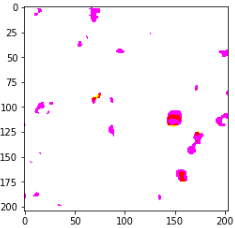 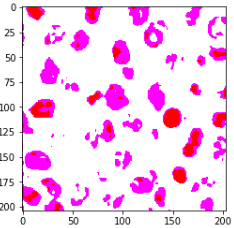 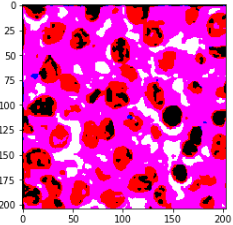 th = 40th = 85th = 125Threshold applied to real data.Threshold applied to real data.Threshold applied to real data.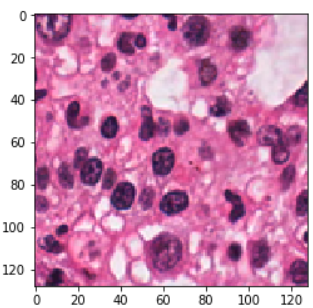 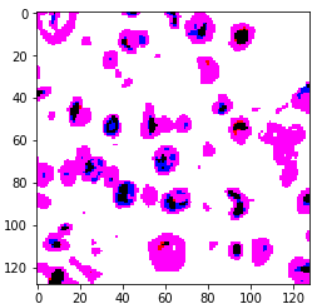 Real Negative ImageThreshold = thSegmented Image th=85Figure 13. Applying threshold to histology imagesFigure 13. Applying threshold to histology imagesFigure 13. Applying threshold to histology imagesTrain_Data = []y_data =[]data_dir = "../dataset_A/original/positive_images/"files = glob(os.path.join(data_dir, '*.jpg'))# Positivefor myFile in files:    im = Image.open(myFile)    for i in range(0,imgheight-height,height):        for j in range (0, imgwidth-width, width):            a = im.convert('RGB')            j1 =  min(0, imgwidth - j+width)            i1 =  min(0, imgheight - j+height)            box = (j, i, j+width, i+height)            # Crop images 226x226 px            a = a.crop(box)            # Resize to 128x128 px            a = a.resize((128, 128), Image.ANTIALIAS)            # filter images by applying requirement. Variance 	    #of the matrix has been calculated manually            if np.var(a) > 1200:                b = a.transpose(Image.FLIP_LEFT_RIGHT)                b = b.transpose(Image.FLIP_TOP_BOTTOM)                a = np.array(a)                a = cv2.GaussianBlur(a,(7,7),1)                _, a = cv2.threshold(a,85,255,cv2.THRESH_BINARY)                Train_Data.append (a)                y_data.append (1)                #Transpose images for data augmentation                b = np.array(b)                b = cv2.GaussianBlur(b,(7,7),1)                _, b = cv2.threshold(b,85,255,cv2.THRESH_BINARY)                Train_Data.append (b)                y_data.append (1)print(len(y_data))# Negativedata_dir = "../dataset_A/original/negative_images/"files = glob(os.path.join(data_dir, '*.png'))filesfor myFile in files:    im = Image.open(myFile)    for i in range(0,imgheight1-height1,height1):        for j in range (0, imgwidth1-width1, width1):            a = im.convert('RGB')            j1 =  min(0, imgwidth1 - j+width1)            i1 =  min(0, imgheight1 - j+height1)            box = (j, i, j+width1, i+height1)            a = a.crop(box)            a = a.resize((128, 128), Image.ANTIALIAS)            if np.var(a) > 1200:                b = a.transpose(Image.FLIP_LEFT_RIGHT)                b = b.transpose(Image.FLIP_TOP_BOTTOM)                a = np.array(a)                a = cv2.GaussianBlur(a,(7,7),1)                _, a = cv2.threshold(a,85,255,cv2.THRESH_BINARY)                Train_Data.append (a)                y_data.append (0)                b = np.array(b)                b = cv2.GaussianBlur(b,(7,7),1)                _, b = cv2.threshold(b,85,255,cv2.THRESH_BINARY)                Train_Data.append (np.array(b))                y_data.append (0)print(len(y_data))data_positive = Train_Data[0:984]data_negative = Train_Data[985:1328]fig=plt.figure(figsize=(25, 25))columns = 17rows = 20for i in range(1, columns*rows +1):img = data_positive[i]fig.add_subplot(rows, columns, i)plt.imshow(img)plt.show()fig=plt.figure(figsize=(25, 25))columns = 17rows = 20for i in range(1, columns*rows +1):img = data_negative[i]fig.add_subplot(rows, columns, i)plt.imshow(img)plt.show()import picklepickle_out = open("Train_Data.pickle", "wb")pickle.dump(Train_Data, pickle_out)pickle_out.close()pickle_out = open("y_data.pickle", "wb")pickle.dump(y_data, pickle_out)pickle_out.close()pickle_in = open("Train_Data.pickle", "rb")Train_Data = pickle.load(pickle_in)pickle_in = open("y_data.pickle", "rb")y_data = pickle.load(pickle_in)plt.imshow(Train_Data[901])def generator(z, out_channel_dim, is_train=True):    """    Create the generator network    """    alpha = 0.2    with tf.variable_scope('generator', reuse=False if is_train==True else True):        # First fully connected laye First FC layer --> 8x8x1024        fc1 = tf.layers.dense(z, 8*8*1024)        # Reshape it        fc1 = tf.reshape(fc1, (-1, 8, 8, 1024))        # Leaky ReLU        fc1 = tf.nn.leaky_relu(fc1, alpha=alpha)        # Transposed conv 1 --> BatchNorm --> LeakyReLU        # 8x8x1024 --> 16x16x512        trans_conv1 = tf.layers.conv2d_transpose(inputs = fc1, filters = 512, kernel_size = [5,5],                                                 strides = [2,2], padding = "SAME",                                                 kernel_initializer=tf.truncated_normal_initializer(stddev=0.02))        batch_trans_conv1 = tf.layers.batch_normalization(inputs = trans_conv1,                                                           training=is_train,                                                          epsilon=1e-5)        trans_conv1_out = tf.nn.leaky_relu(batch_trans_conv1, alpha=alpha)        # Transposed conv 2 --> BatchNorm --> LeakyReLU        # 16x16x512 --> 32x32x256        trans_conv2 = tf.layers.conv2d_transpose(inputs = trans_conv1_out, filters = 256, kernel_size = [5,5],                                                 strides = [2,2], padding = "SAME",                                                 kernel_initializer=tf.truncated_normal_initializer(stddev=0.02))        batch_trans_conv2 = tf.layers.batch_normalization(inputs = trans_conv2, training=is_train,                                                          epsilon=1e-5)        trans_conv2_out = tf.nn.leaky_relu(batch_trans_conv2, alpha=alpha)        # Transposed conv 3 --> BatchNorm --> LeakyReLU        # 32x32x256 --> 64x64x128        trans_conv3 = tf.layers.conv2d_transpose(inputs = trans_conv2_out, filters = 128, kernel_size = [5,5],                                                 strides = [2,2], padding = "SAME",                                                 kernel_initializer=tf.truncated_normal_initializer(stddev=0.02))        batch_trans_conv3 = tf.layers.batch_normalization(inputs = trans_conv3, training=is_train,                                                          epsilon=1e-5)        trans_conv3_out = tf.nn.leaky_relu(batch_trans_conv3, alpha=alpha)        # Transposed conv 4 --> BatchNorm --> LeakyReLU        # 64x64x128 --> 128x128x64        trans_conv4 = tf.layers.conv2d_transpose(inputs = trans_conv3_out, filters = 64, kernel_size = [5,5],                                                 strides = [2,2], padding = "SAME",                                                 kernel_initializer=tf.truncated_normal_initializer(stddev=0.02))        batch_trans_conv4 = tf.layers.batch_normalization(inputs = trans_conv4, training=is_train,                                                          epsilon=1e-5)        trans_conv4_out = tf.nn.leaky_relu(batch_trans_conv4, alpha=alpha)        # Transposed conv 5 --> tanh        # 128x128x64 --> 128x128x3        # Output layer        trans_conv5 = tf.layers.conv2d_transpose(inputs = trans_conv4_out, filters = 3, kernel_size = [5,5],                                                 strides = [1,1], padding = "SAME",                                                 kernel_initializer=tf.truncated_normal_initializer(stddev=0.02))        out = tf.tanh(trans_conv5, name="out")        return outdef model_loss(input_real, input_z, out_channel_dim):    """    Get the loss for the discriminator and generator    """    label_smoothing = 0.9    g_model = generator(input_z, out_channel_dim)    d_model_real, d_logits_real = discriminator(input_real)    d_model_fake, d_logits_fake = discriminator(g_model, reuse=True)    d_loss_real = tf.reduce_mean(        tf.nn.sigmoid_cross_entropy_with_logits(logits=d_logits_real,                                                labels=tf.ones_like(d_model_real) * label_smoothing))    d_loss_fake = tf.reduce_mean(        tf.nn.sigmoid_cross_entropy_with_logits(logits=d_logits_fake,                                                labels=tf.zeros_like(d_model_fake)))    d_loss = d_loss_real + d_loss_fake                                             g_loss = tf.reduce_mean(        tf.nn.sigmoid_cross_entropy_with_logits(logits=d_logits_fake,                                                labels=tf.ones_like(d_model_fake) * label_smoothing))    return d_loss, g_lossdef model_opt(d_loss, g_loss, learning_rate_G, learning_rate_D, beta1):    """    Get optimization operations    """    t_vars = tf.trainable_variables()    d_vars = [var for var in t_vars if var.name.startswith('discriminator')]    g_vars = [var for var in t_vars if var.name.startswith('generator')]    # Optimize    with tf.control_dependencies(tf.get_collection(tf.GraphKeys.UPDATE_OPS)):         d_train_opt = tf.train.AdamOptimizer(learning_rate_D, beta1=beta1).minimize(d_loss, var_list=d_vars)        g_train_opt = tf.train.AdamOptimizer(learning_rate_G, beta1=beta1).minimize(g_loss, var_list=g_vars)    return d_train_opt, g_train_optdef show_generator_output(sess, n_images, input_z, out_channel_dim):    """    Show example output for the generator    """    z_dim = input_z.get_shape().as_list()[-1]    example_z = np.random.uniform(-1, 1, size=[n_images, z_dim])    samples = sess.run(        generator(input_z, out_channel_dim, False),        feed_dict={input_z: example_z})    fig=plt.figure(figsize=(15, 10))    columns = 5    rows = 1    for i in range(1, columns*rows +1):        img = samples[i]        fig.add_subplot(rows, columns, i)        plt.imshow(np.array((((img)/2)+0.5), np.float32))        plt.show()batch_size = 16z_dim = 100learning_rate_D = .00005 learning_rate_G = .0002beta1 = 0.5IMAGE_WIDTH = 128IMAGE_HEIGHT = 128shape = len(Train_Data), IMAGE_WIDTH, IMAGE_HEIGHT, 3# One off as reuse is falseinput_real, input_z, _, _ = model_inputs(shape[1], shape[2], shape[3], z_dim)d_loss, g_loss = model_loss(input_real, input_z, shape[3])d_opt, g_opt = model_opt(d_loss, g_loss, learning_rate_G, learning_rate_D,  beta1)epochs = 960epoch_i = 0steps = 0with tf.Session() as sess:    sess.run(tf.global_variables_initializer())    for epoch_i in range(epochs):        for batch_images in get_batches(batch_size):            batch_images = batch_images * 2            steps += 1            batch_z = np.random.uniform(-1, 1, size=(batch_size,z_dim))            _ = sess.run(d_opt, feed_dict={input_real: batch_images, input_z: np.array(batch_z, np.float32)})            _ = sess.run(g_opt, feed_dict={input_real: batch_images, input_z: np.array(batch_z, np.float32)})              if steps % 83 == 0:                # At the end of every 83 epochs, get the losses and print them out                train_loss_d = d_loss.eval({input_z: batch_z, input_real: batch_images})                train_loss_g = g_loss.eval({input_z: batch_z})                show_generator_output(sess, 6, input_z, shape[3])                print("Epoch {}/{}...".format(epoch_i+1, epochs),                        "Discriminator Loss: {:.4f}...".format(train_loss_d),                        "Generator Loss: {:.4f}".format(train_loss_g))The Generated images are a total of 1328 samples after data augmentation. Size 128x128.The Generated images are a total of 1328 samples after data augmentation. Size 128x128.Real ImagesGenerated ImagesReal Image. Marrow Bone. PositiveEpoch 771/960. D Loss: 0.3279. G Loss: 6.4827.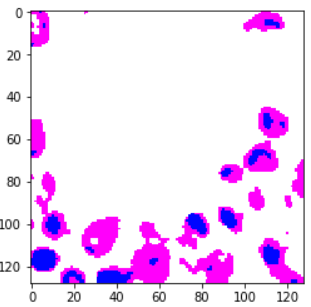 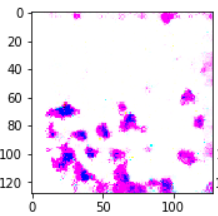 Real Image. Marrow Bone. NegativeEpoch 790/960. D Loss: 0.3278. G Loss: 6.3440.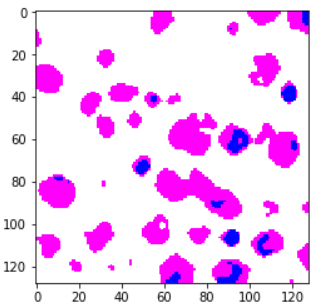 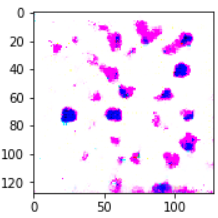 Figure 15. Narrow Bone Dataset: Real Vs Generate ComparisonFigure 15. Narrow Bone Dataset: Real Vs Generate Comparison                                              Figure 16. Narrow Bone Dataset: First Real Data DCGAN Loss ChartTrain_Data = [] y_data = []y_data2 = []real = []data_dir = "../Data/Normal/"files = glob(os.path.join(data_dir, '*.tif'))# Normal label 0 for myFile in files:    im = Image.open(myFile)    for i in range(0,imgheight-height,height):        for j in range (0, imgwidth-width, width):            a = im.convert('RGB')            j1 =  min(0, imgwidth - j+width)            i1 =  min(0, imgheight - j+height)            box = (j, i, j+width, i+height)            # Crop images 226x226 px            a = a.crop(box)            # Resize to 128x128 px            a = a.resize((128, 128), Image.ANTIALIAS)            # filter images by applying requirement. Variance of the matrix has been calculated manually            for k in range (0,270,90):                a = ndimage.interpolation.rotate(a, k)                a = Image.fromarray(a)                if np.var(a) > 1200:                    a = np.array(a)                    a = cv2.GaussianBlur(a,(7,7),1)                    _, a = cv2.threshold(a,85,255,cv2.THRESH_BINARY)                    Train_Data.append (a)                    y_data.append (0)                    y_data2.append (0)                    real.append (1)                    #Transpose images for data augmentation                    b = cv2.transpose(a)                    Train_Data.append (b)                    y_data.append (0)                    y_data2.append (0)                    real.append (0)                    # b1 FLIP_LEFT_RIGHT                    b1 = cv2.flip(a, flipCode=1)                    Train_Data.append (b1)                    y_data.append (0)                    y_data2.append (0)                    real.append (0)                     # b2 FLIP_TOP_BOTTOM                    b2 = cv2.flip(a, flipCode=0)                    Train_Data.append (b2)                    y_data.append (0)                    y_data2.append (0)                    real.append (0)                              print(len(y_data))Real ImagesThreshold AppliedNormal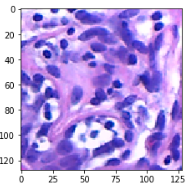 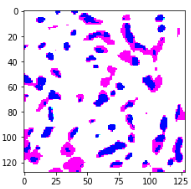 Benign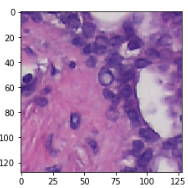 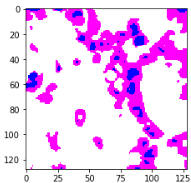 In Situ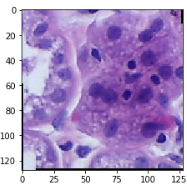 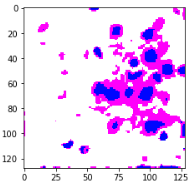 Invasive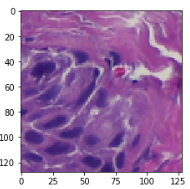 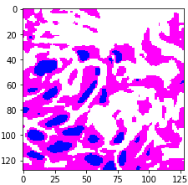 Figure 17. Breast Histology Tissue: Real Vs ThresholdFigure 17. Breast Histology Tissue: Real Vs ThresholdFigure 17. Breast Histology Tissue: Real Vs ThresholdBach Size: 64Generator Learning Rate: 0.00001Discriminator Learning Rate: 0.0005Smooth Rate: 0.95Total Epoch: 230Image Size: 128x128 pixelsIterations/Backpropagation: 10 Iteration Total Time: 14 h Time per epoch: 3.37 minTotal Train Samples: 25439EpochImages generated during the training15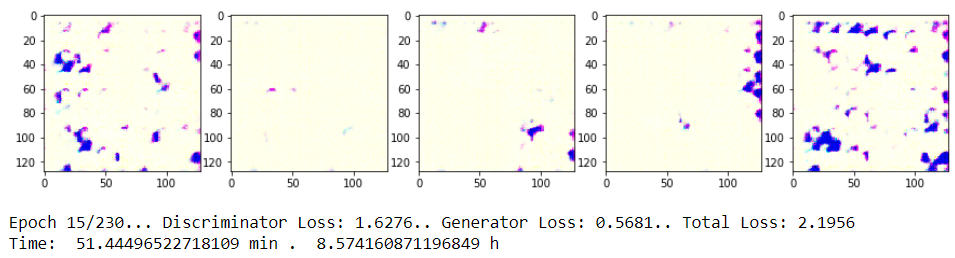 95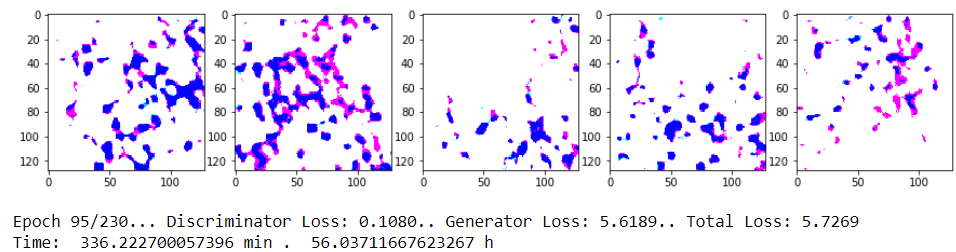 149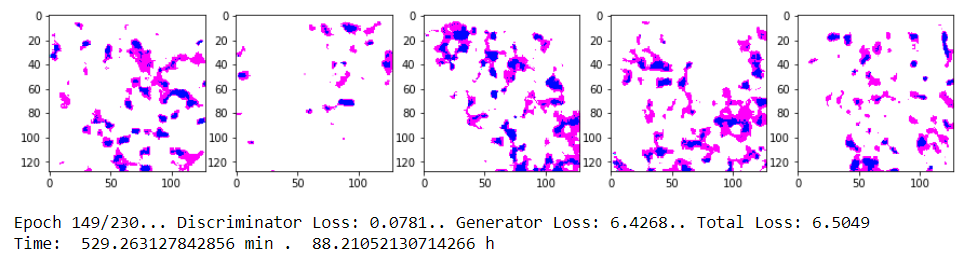 224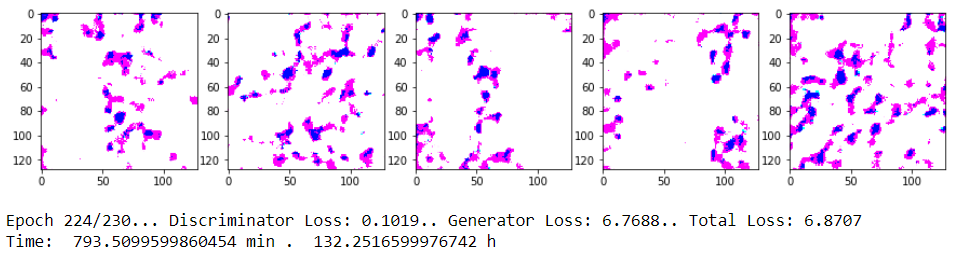 Figure 18. Breast Histology Tissue: NormalFigure 18. Breast Histology Tissue: Normal# Epoch Vs Discriminator Loss# Epoch Vs Generator Loss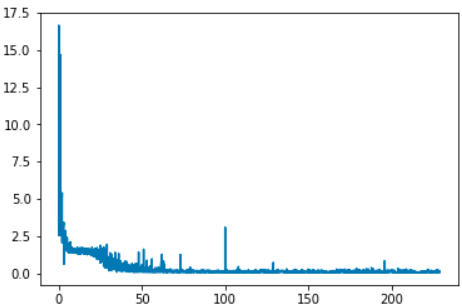 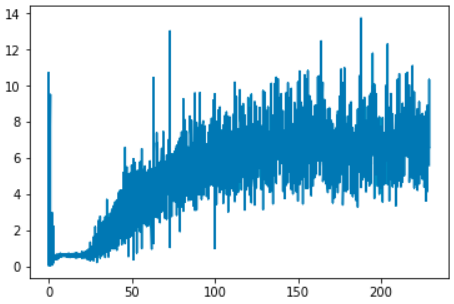 Figure 19. Breast Histology Tissue. Normal: Loss ChartsFigure 19. Breast Histology Tissue. Normal: Loss ChartsBach Size: 64Generator Learning Rate: 0.00001Discriminator Learning Rate: 0.0002Smooth Rate: 0.95Total Epoch: 230Image Size: 128x128 pixelsIterations/Backpropagation: 10 Iteration Total Time: 14.7 h Time per epoch: 3.45 minTotal Train Samples: 26736EpochImages generated during the training12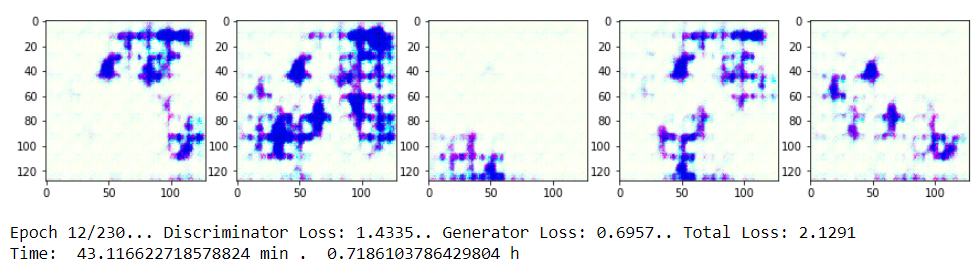 95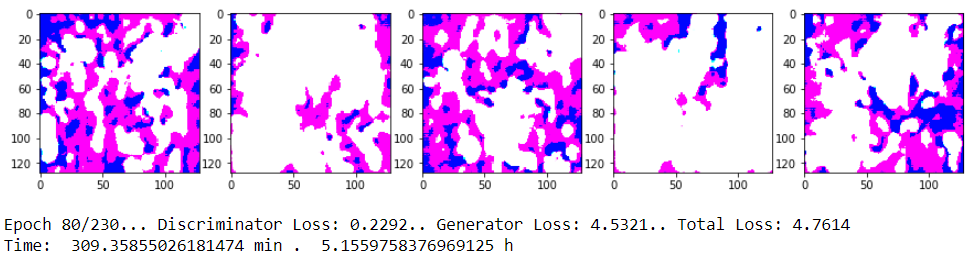 130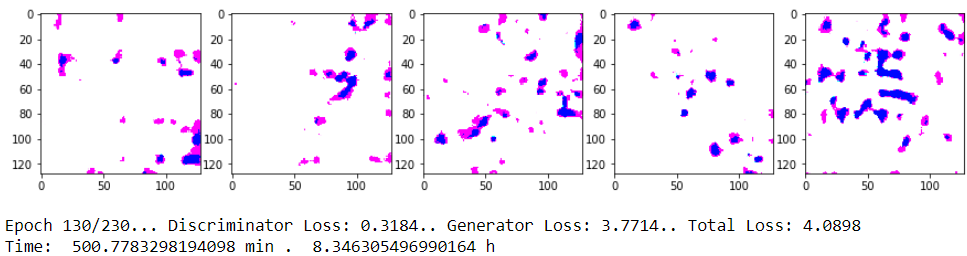 224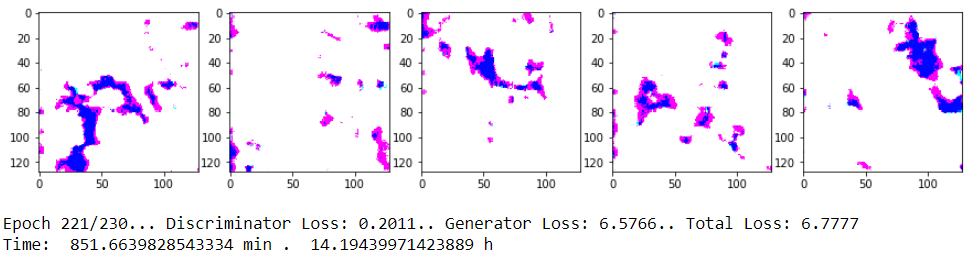 Figure 19. Breast Histology Tissue: BenignFigure 19. Breast Histology Tissue: Benign# Epoch Vs Discriminator Loss# Epoch Vs Generator Loss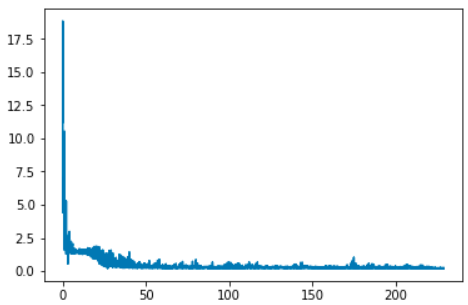 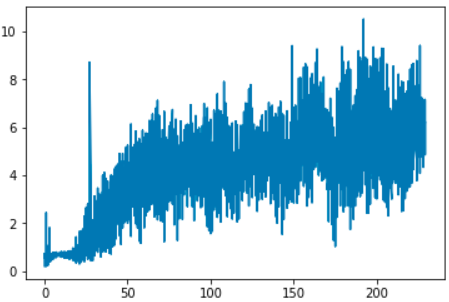 Figure 21. Breast Histology Tissue. Benign: Loss ChartsFigure 21. Breast Histology Tissue. Benign: Loss ChartsBach Size: 64Generator Learning Rate: 0.00001Discriminator Learning Rate: 0.0002Smooth Rate: 0.95Total Epoch: 230Image Size: 128x128 pixelsIterations/Backpropagation: 10 Iteration Total Time: 14.7 h Time per epoch: 3.45 minTotal Train Samples: 25511EpochImages generated during the training14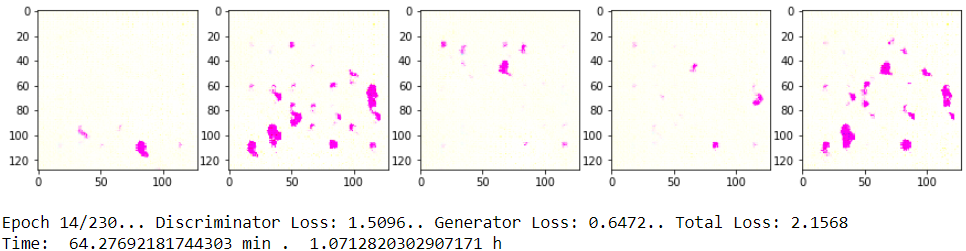 78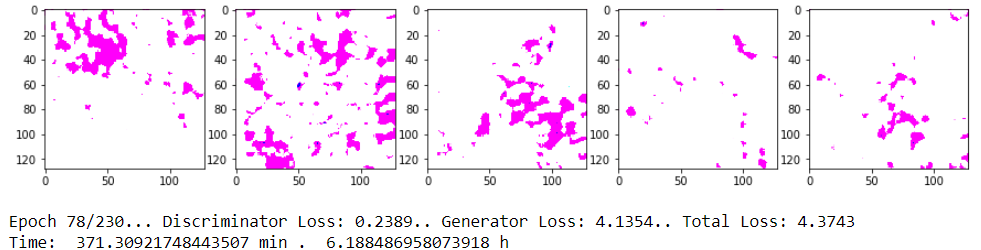 138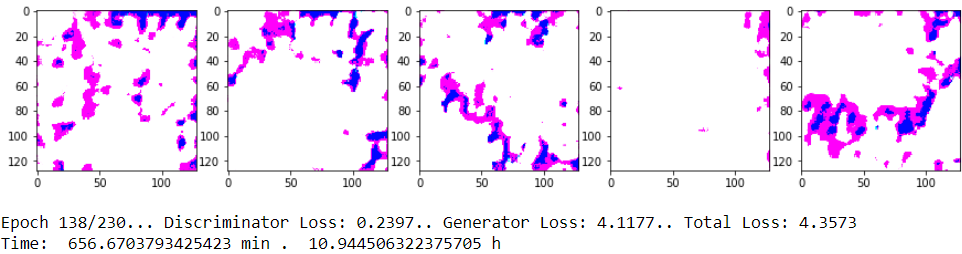 206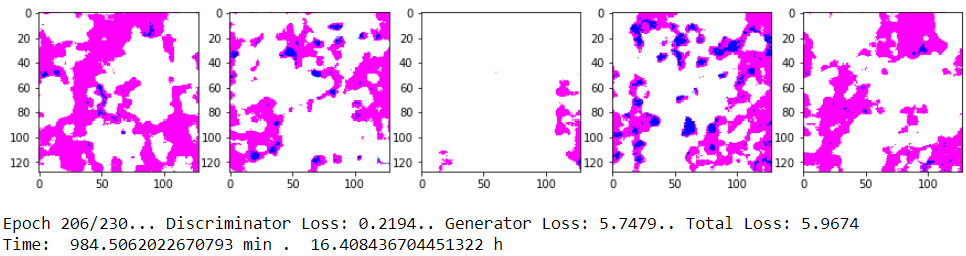 Figure 20. Breast Histology Tissue: In Situ CarcinomaFigure 20. Breast Histology Tissue: In Situ Carcinoma# Epoch Vs Discriminator Loss# Epoch Vs Generator Loss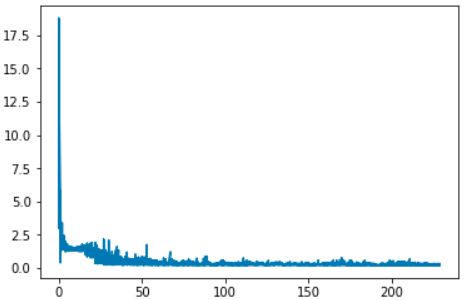 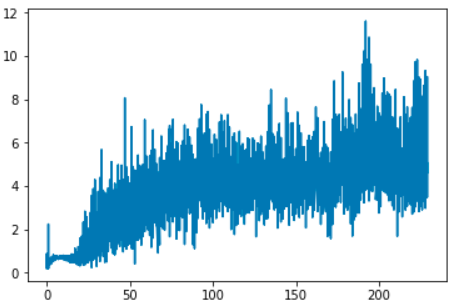 Figure 21. Breast Histology Tissue. In Situ Carcinoma: Loss ChartsFigure 21. Breast Histology Tissue. In Situ Carcinoma: Loss ChartsBach Size: 64Generator Learning Rate: 0.00001Discriminator Learning Rate: 0.0002Smooth Rate: 0.95Total Epoch: 230Image Size: 128x128 pixelsIterations/Backpropagation: 10 Iteration Total Time: 16.5 h Time per epoch: 3.49 minTotal Train Samples: 25600EpochImages generated during the training16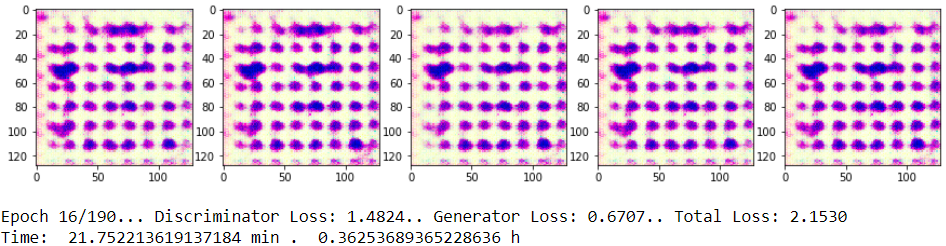 78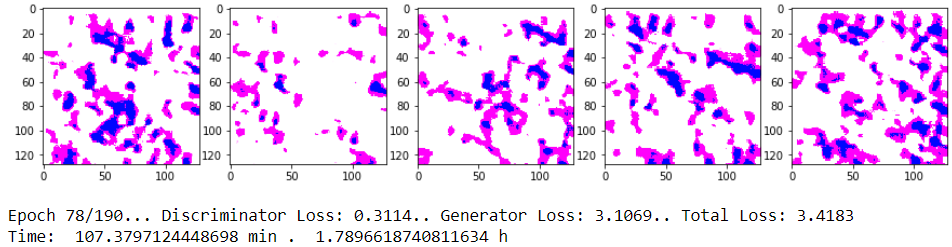 138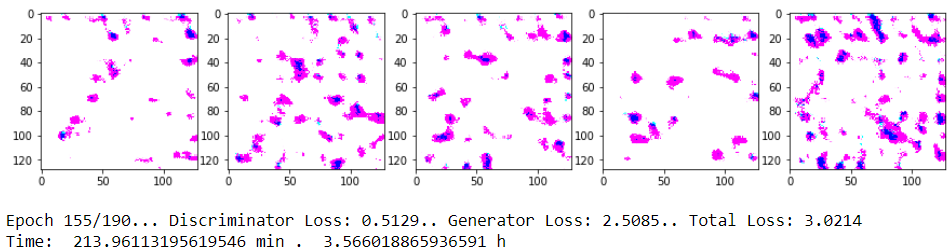 186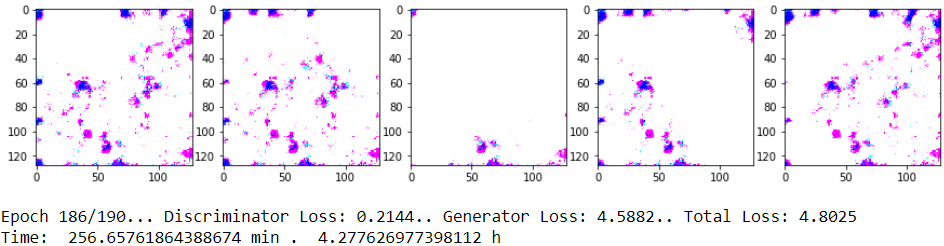 Figure 23. Breast Histology Tissue: Invasive CarcinomaFigure 23. Breast Histology Tissue: Invasive Carcinoma# Epoch Vs Discriminator Loss# Epoch Vs Generator Loss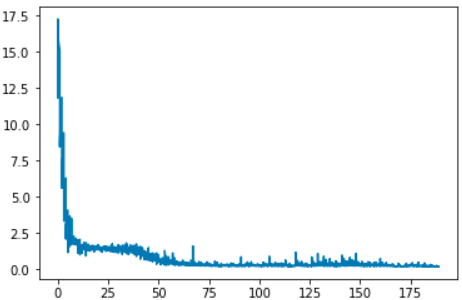 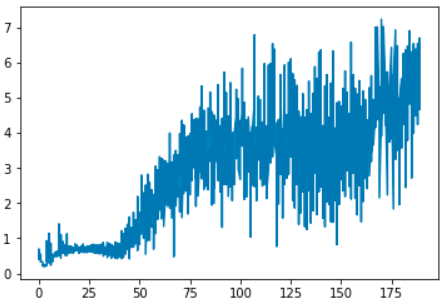 Figure 24.  Breast Histology Tissue. Invasive Carcinoma: Loss ChartsFigure 24.  Breast Histology Tissue. Invasive Carcinoma: Loss Chartsimport pickleimport osfrom matplotlib import pyplot as plt%matplotlib inlineimport numpy as npfrom keras.utils import np_utilsimport tensorflow as tffrom tensorflow import kerasfrom keras.preprocessing.image import ImageDataGeneratorfrom keras.models import Sequentialfrom keras.layers import Dense, Dropout, Activation, Flattenfrom keras.layers import Conv2D, MaxPooling2Dpickle_in = open("Train_Data.pickle", "rb")Train_Data = pickle.load(pickle_in)pickle_in = open("y_data.pickle", "rb")y_data = pickle.load(pickle_in)Train_Data = ((np.array(Train_Data, dtype=np.float32)/255) -0.5)*2from sklearn.model_selection import train_test_splitX_train, X_test, y_train, y_test = train_test_split(Train_Data, y_data, test_size=0.33, shuffle=True)y_train = np_utils.to_categorical(y_train)y_test = np_utils.to_categorical(y_test)model = Sequential()model.add(Conv2D(32, (3, 3), input_shape=X_train.shape[1:]))model.add(Activation('relu'))model.add(MaxPooling2D(pool_size=(2, 2)))model.add(Conv2D(64, (3, 3), input_shape=X_train.shape[1:]))model.add(Activation('relu'))model.add(MaxPooling2D(pool_size=(2, 2)))model.add(Conv2D(128, (3, 3), input_shape=X_train.shape[1:]))model.add(Activation('relu'))model.add(MaxPooling2D(pool_size=(2, 2)))model.add(Conv2D(256, (3, 3)))model.add(Activation('relu'))model.add(MaxPooling2D(pool_size=(2, 2)))model.add(Conv2D(512, (3, 3)))model.add(Activation('relu'))model.add(MaxPooling2D(pool_size=(2, 2)))model.add(Flatten())model.add(Dense(256))model.add(Dense(4))model.add(Activation('sigmoid'))model.compile(loss='binary_crossentropy',              optimizer='adam',              metrics=['accuracy'])training = model.fit(X_train, y_train, batch_size=21, epochs=75, validation_split=0.2)history = training.history# Plot the training loss plt.plot(history['loss'])# Plot the validation lossplt.plot(history['val_loss'])# Show the figureplt.show()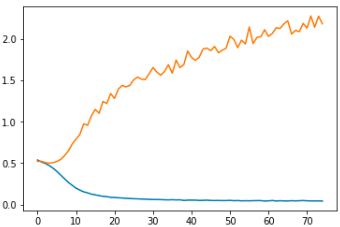 Figure 25: Breast Histology Tissue: CCN loss Charttest_loss, test_acc = model.evaluate(X_test, y_test)print('Test loss:', test_loss)print('Test accuracy:', test_acc)model.summary()ynew = model.predict_classes(X_test) Y_test = []for i in range(len(y_test)):    a = np.argmax(y_test[i])    Y_test.append(a) from sklearn.metrics import confusion_matrixconfusion_matrix(Y_test, ynew)Table 6. Confusion Matrix: Test DataNormalBening In SituInvasiveNormal5212Benign 2521In Situ2250Invasive1117Figure 26: t-SNE for Generated Benign Images vs Real ComparisonANNArtificial Neural Network CNNConvolutional Neural NetworkDCGANDeep Convolutional Generative Adversarial NetworkDNNDeep Neural NetworkGANGenerative Adversarial NetworkGPUGraphics Processing UnitNNNeural NetworknpNumPyReLURectified Linear UnitTanhHyperbolic tangentTFTensorFlowt-SNET-distributed stochastic neighbor embeddingTLUThreshold Logic UnitRNNRecurrent Neural Networkimport pickleimport osfrom glob import globfrom matplotlib import pyplot as plt%matplotlib inlinefrom PIL import Imageimport numpy as npimport tensorflow as tfimport timeitpickle_in = open("Train_Data.pickle", "rb")Train_Data = pickle.load(pickle_in)Train_Data = ((np.array(Train_Data, dtype=np.float32)/255) - 0.5)*2def get_batches(batch_size):    shape = len(Train_Data), IMAGE_WIDTH, IMAGE_HEIGHT,     data = Train_Data    """    Generate batches    """    current_index = 0    while current_index + batch_size <= shape[0]:        data_batch = data[current_index:current_index + batch_size]        current_index += batch_size        yield data_batchdef model_inputs(image_width, image_height, image_channels, z_dim):    """    Create the model inputs    """    inputs_real = tf.placeholder(tf.float32, shape=(None, image_width, image_height, image_channels), name='input_real')     inputs_z = tf.placeholder(tf.float32, (None, z_dim), name='input_z')    learning_rate_G = tf.placeholder(tf.float32, name='learning_rate')    learning_rate_D = tf.placeholder(tf.float32, name='learning_rate')    return inputs_real, inputs_z, learning_rate_G, learning_rate_Ddef discriminator(images, reuse=False):    """    Create the discriminator network    """    alpha = 0.2    # Input layer 128*128*3 --> 64x64x64    with tf.variable_scope('discriminator', reuse=reuse):        # using 4 layer network as in DCGAN Paper        # Conv 1        conv1 = tf.layers.conv2d(images,filters = 64, kernel_size = [5,5],                                 strides = [2,2], padding="SAME",                                  kernel_initializer=tf.truncated_normal_initializer(stddev=0.02))        batch_norm1 = tf.layers.batch_normalization(conv1, training = True, epsilon = 1e-5)        conv1_out = tf.nn.leaky_relu(batch_norm1, alpha=alpha)        # Conv 2        conv2 = tf.layers.conv2d(conv1_out,filters = 128, kernel_size = [5,5],                                 strides = [2,2], padding="SAME",                                  kernel_initializer=tf.truncated_normal_initializer(stddev=0.02))        batch_norm2 = tf.layers.batch_normalization(conv2, training = True, epsilon = 1e-5)        conv2_out = tf.nn.leaky_relu(batch_norm2, alpha=alpha)        # Conv 3        conv3 = tf.layers.conv2d(conv2_out,filters = 256, kernel_size = [5,5],                                 strides = [2,2], padding="SAME",                                  kernel_initializer=tf.truncated_normal_initializer(stddev=0.02))        batch_norm3 = tf.layers.batch_normalization(conv3, training = True, epsilon = 1e-5)        conv3_out = tf.nn.leaky_relu(batch_norm3, alpha=alpha)        # Conv 4        conv4 = tf.layers.conv2d(conv3_out,filters = 512, kernel_size = [5,5],                                 strides = [2,2], padding="SAME",                                  kernel_initializer=tf.truncated_normal_initializer(stddev=0.02))        batch_norm4 = tf.layers.batch_normalization(conv4, training = True, epsilon = 1e-5)        conv4_out = tf.nn.leaky_relu(batch_norm4, alpha=alpha)        # Conv 5        conv5 = tf.layers.conv2d(conv4_out,filters = 1024, kernel_size = [5,5],                                 strides = [2,2], padding="SAME",                                  kernel_initializer=tf.truncated_normal_initializer(stddev=0.02))        batch_norm5 = tf.layers.batch_normalization(conv5, training = True, epsilon = 1e-5)        conv5_out = tf.nn.leaky_relu(batch_norm5, alpha=alpha)        # Flatten        flatten = tf.reshape(conv5_out, (-1, 8*8*1024))        # Logits        logits = tf.layers.dense(flatten, 1)        # Output        out = tf.sigmoid(logits)        return out, logitsdef generator(z, out_channel_dim, is_train=True):    """    Create the generator network    """    alpha = 0.2    with tf.variable_scope('generator', reuse=False if is_train==True else True):        # First fully connected laye First FC layer --> 8x8x1024        fc1 = tf.layers.dense(z, 8*8*1024)        # Reshape it        fc1 = tf.reshape(fc1, (-1, 8, 8, 1024))        # Leaky ReLU        fc1 = tf.nn.leaky_relu(fc1, alpha=alpha)        # Transposed conv 1 --> BatchNorm --> LeakyReLU        # 8x8x1024 --> 16x16x512        trans_conv1 = tf.layers.conv2d_transpose(inputs = fc1, filters = 512, kernel_size = [5,5],                                                 strides = [2,2], padding = "SAME",                                                 kernel_initializer=tf.truncated_normal_initializer(stddev=0.02))        batch_trans_conv1 = tf.layers.batch_normalization(inputs = trans_conv1,                                                           training=is_train,                                                          epsilon=1e-5)        trans_conv1_out = tf.nn.leaky_relu(batch_trans_conv1, alpha=alpha)        # Transposed conv 2 --> BatchNorm --> LeakyReLU        # 16x16x512 --> 32x32x256        trans_conv2 = tf.layers.conv2d_transpose(inputs = trans_conv1_out, filters = 256, kernel_size = [5,5],                                                 strides = [2,2], padding = "SAME",                                                 kernel_initializer=tf.truncated_normal_initializer(stddev=0.02))        batch_trans_conv2 = tf.layers.batch_normalization(inputs = trans_conv2, training=is_train,                                                          epsilon=1e-5)        trans_conv2_out = tf.nn.leaky_relu(batch_trans_conv2, alpha=alpha)        # Transposed conv 3 --> BatchNorm --> LeakyReLU        # 32x32x256 --> 64x64x128        trans_conv3 = tf.layers.conv2d_transpose(inputs = trans_conv2_out, filters = 128, kernel_size = [5,5],                                                 strides = [2,2], padding = "SAME",                                                 kernel_initializer=tf.truncated_normal_initializer(stddev=0.02))        batch_trans_conv3 = tf.layers.batch_normalization(inputs = trans_conv3, training=is_train,                                                          epsilon=1e-5)        trans_conv3_out = tf.nn.leaky_relu(batch_trans_conv3, alpha=alpha)        # Transposed conv 4 --> BatchNorm --> LeakyReLU        # 64x64x128 --> 128x128x64        trans_conv4 = tf.layers.conv2d_transpose(inputs = trans_conv3_out, filters = 64, kernel_size = [5,5],                                                 strides = [2,2], padding = "SAME",                                                 kernel_initializer=tf.truncated_normal_initializer(stddev=0.02))        batch_trans_conv4 = tf.layers.batch_normalization(inputs = trans_conv4, training=is_train,                                                          epsilon=1e-5)        trans_conv4_out = tf.nn.leaky_relu(batch_trans_conv4, alpha=alpha)        # Transposed conv 5 --> tanh        # 128x128x64 --> 128x128x3        # Output layer        trans_conv5 = tf.layers.conv2d_transpose(inputs = trans_conv4_out, filters = 3, kernel_size = [5,5],                                                 strides = [1,1], padding = "SAME",                                                 kernel_initializer=tf.truncated_normal_initializer(stddev=0.02))        out = tf.tanh(trans_conv5, name="out")        return outdef model_loss(input_real, input_z, out_channel_dim):    """    Get the loss for the discriminator and generator    """    #label_smoothing = 0.9    label_smoothing = 0.99    g_model = generator(input_z, out_channel_dim)    d_model_real, d_logits_real = discriminator(input_real)    d_model_fake, d_logits_fake = discriminator(g_model, reuse=True)    d_loss_real = tf.reduce_mean(        tf.nn.sigmoid_cross_entropy_with_logits(logits=d_logits_real,                                                labels=tf.ones_like(d_model_real) * label_smoothing))    d_loss_fake = tf.reduce_mean(        tf.nn.sigmoid_cross_entropy_with_logits(logits=d_logits_fake,                                                labels=tf.zeros_like(d_model_fake)))    d_loss = d_loss_real + d_loss_fake    g_loss = tf.reduce_mean(        tf.nn.sigmoid_cross_entropy_with_logits(logits=d_logits_fake,                                                labels=tf.ones_like(d_model_fake) * label_smoothing))    return d_loss, g_lossdef model_opt(d_loss, g_loss, learning_rate_G, learning_rate_D, beta1):    """    Get optimization operations    """    t_vars = tf.trainable_variables()    d_vars = [var for var in t_vars if var.name.startswith('discriminator')]    g_vars = [var for var in t_vars if var.name.startswith('generator')]    # Optimize    with tf.control_dependencies(tf.get_collection(tf.GraphKeys.UPDATE_OPS)):         d_train_opt = tf.train.AdamOptimizer(learning_rate_D, beta1=beta1).minimize(d_loss, var_list=d_vars)        g_train_opt = tf.train.AdamOptimizer(learning_rate_G, beta1=beta1).minimize(g_loss, var_list=g_vars)    return d_train_opt, g_train_optdef show_generator_output(sess, n_images, input_z, out_channel_dim):    """    Show example output for the generator    """    z_dim = input_z.get_shape().as_list()[-1]    example_z = np.random.uniform(-1, 1, size=[n_images, z_dim])    samples = sess.run(        generator(input_z, out_channel_dim, False),        feed_dict={input_z: example_z})    fig=plt.figure(figsize=(15, 10))    columns = 5    rows = 1    for i in range(1, columns*rows +1):        img = samples[i]        fig.add_subplot(rows, columns, i)        plt.imshow(np.array((((img)/2)+0.5), np.float32))    plt.show()batch_size = 256z_dim = 100learning_rate_D = .00001 learning_rate_G = .0005beta1 = 0.5IMAGE_WIDTH = 128IMAGE_HEIGHT = 128shape = len(Train_Data), IMAGE_WIDTH, IMAGE_HEIGHT, 3# One off as reuse is falseinput_real, input_z, _, _ = model_inputs(shape[1], shape[2], shape[3], z_dim)d_loss, g_loss = model_loss(input_real, input_z, shape[3])d_opt, g_opt = model_opt(d_loss, g_loss, learning_rate_G, learning_rate_D,  beta1)epochs = 230epoch_i = 0epoch_i_list=[]steps_list=[]train_loss_d_list=[]train_loss_g_list=[]start = timeit.default_timer()steps = 0with tf.Session() as sess:    sess.run(tf.global_variables_initializer())    for epoch_i in range(epochs):        for batch_images in get_batches(batch_size):            batch_images = batch_images * 2            steps += 1            #batch_z = np.array(np.random.uniform(-1, 1, size=(batch_size,z_dim)), np.float32)            batch_z = np.random.uniform(-1, 1, size=(batch_size,z_dim))            _ = sess.run(d_opt, feed_dict={input_real: batch_images, input_z:np.array(batch_z, np.float32)}             _ = sess.run(g_opt, feed_dict={input_real: batch_images, input_z: np.array(batch_z, np.float32)})   if steps % 30 == 0:                #print("There!")                # At the end of every 10 epochs, get the losses and print them out                train_loss_d = d_loss.eval({input_z: batch_z, input_real: batch_images})                train_loss_g = g_loss.eval({input_z: batch_z})                epoch_i_list.append(epoch_i)                steps_list.append(steps)                train_loss_d_list.append (train_loss_d)                train_loss_g_list.append (train_loss_g)            if steps % 880==0:                stop = timeit.default_timer()                show_generator_output(sess, 6, input_z, shape[3])                print("Epoch {}/{}...".format(epoch_i+1, epochs),                    "Discriminator Loss: {:.4f}..".format(train_loss_d),                    "Generator Loss: {:.4f}..".format(train_loss_g),                      "Total Loss: {:.4f}".format(train_loss_d + train_loss_g))          print('Time: ', (stop - start)/60, 'min', '. ', (stop - start)/3600, 'h')import pickleimport osfrom glob import globfrom matplotlib import pyplot as plt%matplotlib inlinefrom PIL import Imageimport numpy as npimport tensorflow as tfimport timeitpickle_in = open("Train_Data.pickle", "rb")Train_Data = pickle.load(pickle_in)Train_Data = ((np.array(Train_Data, dtype=np.float32)/255) - 0.5)*2def get_batches(batch_size):    shape = len(Train_Data), IMAGE_WIDTH, IMAGE_HEIGHT,     data = Train_Data    """    Generate batches    """    current_index = 0    while current_index + batch_size <= shape[0]:        data_batch = data[current_index:current_index + batch_size]        current_index += batch_size        yield data_batchdef model_inputs(image_width, image_height, image_channels, z_dim):    """    Create the model inputs    """inputs_real = tf.placeholder(tf.float32, shape=(None, image_width,    image_height, image_channels), name='input_real') inputs_z = tf.placeholder(tf.float32, (None, z_dim), name='input_z')learning_rate_G = tf.placeholder(tf.float32, name='learning_rate')learning_rate_D = tf.placeholder(tf.float32, name='learning_rate')    return inputs_real, inputs_z, learning_rate_G, learning_rate_Dimport pickleimport osfrom glob import globfrom matplotlib import pyplot as plt%matplotlib inlinefrom PIL import Imageimport numpy as npimport tensorflow as tfimport timeitpickle_in = open("Train_Data.pickle", "rb")Train_Data = pickle.load(pickle_in)Train_Data = ((np.array(Train_Data, dtype=np.float32)/255) - 0.5)*2def get_batches(batch_size):    shape = len(Train_Data), IMAGE_WIDTH, IMAGE_HEIGHT,     data = Train_Data    """    Generate batches    """    current_index = 0    while current_index + batch_size <= shape[0]:        data_batch = data[current_index:current_index + batch_size]        current_index += batch_size        yield data_batchdef model_inputs(image_width, image_height, image_channels, z_dim):    """    Create the model inputs    """inputs_real = tf.placeholder(tf.float32, shape=(None, image_width,    image_height, image_channels), name='input_real') inputs_z = tf.placeholder(tf.float32, (None, z_dim), name='input_z')learning_rate_G = tf.placeholder(tf.float32, name='learning_rate')learning_rate_D = tf.placeholder(tf.float32, name='learning_rate')    return inputs_real, inputs_z, learning_rate_G, learning_rate_Dimport pickleimport osfrom glob import globfrom matplotlib import pyplot as plt%matplotlib inlinefrom PIL import Imageimport numpy as npimport tensorflow as tfimport timeitpickle_in = open("Train_Data.pickle", "rb")Train_Data = pickle.load(pickle_in)Train_Data = ((np.array(Train_Data, dtype=np.float32)/255) - 0.5)*2def get_batches(batch_size):    shape = len(Train_Data), IMAGE_WIDTH, IMAGE_HEIGHT,     data = Train_Data    """    Generate batches    """    current_index = 0    while current_index + batch_size <= shape[0]:        data_batch = data[current_index:current_index + batch_size]        current_index += batch_size        yield data_batchdef model_inputs(image_width, image_height, image_channels, z_dim):    """    Create the model inputs    """inputs_real = tf.placeholder(tf.float32, shape=(None, image_width,    image_height, image_channels), name='input_real') inputs_z = tf.placeholder(tf.float32, (None, z_dim), name='input_z')learning_rate_G = tf.placeholder(tf.float32, name='learning_rate')learning_rate_D = tf.placeholder(tf.float32, name='learning_rate')    return inputs_real, inputs_z, learning_rate_G, learning_rate_Dimport pickleimport osfrom glob import globfrom matplotlib import pyplot as plt%matplotlib inlinefrom PIL import Imageimport numpy as npimport tensorflow as tfimport timeitpickle_in = open("Train_Data.pickle", "rb")Train_Data = pickle.load(pickle_in)Train_Data = ((np.array(Train_Data, dtype=np.float32)/255) - 0.5)*2def get_batches(batch_size):    shape = len(Train_Data), IMAGE_WIDTH, IMAGE_HEIGHT,     data = Train_Data    """    Generate batches    """    current_index = 0    while current_index + batch_size <= shape[0]:        data_batch = data[current_index:current_index + batch_size]        current_index += batch_size        yield data_batchdef model_inputs(image_width, image_height, image_channels, z_dim):    """    Create the model inputs    """inputs_real = tf.placeholder(tf.float32, shape=(None, image_width,    image_height, image_channels), name='input_real') inputs_z = tf.placeholder(tf.float32, (None, z_dim), name='input_z')learning_rate_G = tf.placeholder(tf.float32, name='learning_rate')learning_rate_D = tf.placeholder(tf.float32, name='learning_rate')    return inputs_real, inputs_z, learning_rate_G, learning_rate_Dimport numpy as npimport matplotlib.pyplot as pltfrom glob import globfrom PIL import Imageimport osimport cv2import scipy.ndimage as ndimageim = Image.open("../dataset_A/original/positive_images/20171005091805.jpg")imgwidth, imgheight = im.sizeimgwidth, imgheight, im.sizeim1 = Image.open("../dataset_A/original/negative_images/BM_GRAZ_HE_0020_01.png ")imgwidth1, imgheight1 = im1.sizeimgwidth1, imgheight1, im1.sizen_patch_div_2 = 7height = np.int_(np.round_(((imgwidth * imgheight)**0.5)/n_patch_div_2, 0))width = np.int_(np.round_(((imgwidth * imgheight)**0.5)/n_patch_div_2, 0))path = "../Images/"print(height, width)height1 = np.int_(np.round_(((imgwidth1 * imgheight1)**0.5)/n_patch_div_2, 0))width1 = np.int_(np.round_(((imgwidth1 * imgheight1)**0.5)/n_patch_div_2, 0))print(height1, width1)Train_Data = []y_data =[]data_dir = "../dataset_A/original/positive_images/"files = glob(os.path.join(data_dir, '*.jpg'))# Positivefor myFile in files:    im = Image.open(myFile)    for i in range(0,imgheight-height,height):        for j in range (0, imgwidth-width, width):            a = im.convert('RGB')            j1 =  min(0, imgwidth - j+width)            i1 =  min(0, imgheight - j+height)            box = (j, i, j+width, i+height)            # Crop images 226x226 px            a = a.crop(box)            # Resize to 128x128 px            a = a.resize((128, 128), Image.ANTIALIAS)#filter images by applying requirement. Variance of the matrix has been calculated manually            if a.convert("L").getextrema() not in ((0,0), (255,255)) and np.var(a) > 1200 and np.var(a) < 14200:                Train_Data.append (np.array(a))                y_data.append (1)                #Transpose images for data augmentation                b = a.transpose(Image.FLIP_LEFT_RIGHT)                b = b.transpose(Image.FLIP_TOP_BOTTOM)                Train_Data.append (np.array(b))                y_data.append (1)print(len(y_data))# Negativedata_dir = "../dataset_A/original/negative_images/"files = glob(os.path.join(data_dir, '*.png'))filesfor myFile in files:    im = Image.open(myFile)    for i in range(0,imgheight1-height1,height1):        for j in range (0, imgwidth1-width1, width1):            a = im.convert('RGB')            box = (j, i, j+width1, i+height1)            a = a.crop(box)            a = a.resize((128, 128), Image.ANTIALIAS)            if a.convert("L").getextrema() not in ((0,0), (255,255)) and np.var(a) > 1200 and np.var(a) < 14200:                Train_Data.append (np.array(a))                y_data.append (0)                b = a.transpose(Image.FLIP_LEFT_RIGHT)                b = b.transpose(Image.FLIP_TOP_BOTTOM)                Train_Data.append (np.array(b))                y_data.append (0)print(len(y_data))import numpy as npimport matplotlib.pyplot as pltfrom glob import globfrom PIL import Imageimport osimport cv2import scipy.ndimage as ndimagen_patch_div_2 = 7height = np.int_(np.round_(((imgwidth * imgheight)**0.5)/n_patch_div_2, 0))width = np.int_(np.round_(((imgwidth * imgheight)**0.5)/n_patch_div_2, 0))path = "../Images/"print(height, width)